МИНОБРНАУКИ РОССИИ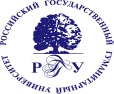 Федеральное государственное бюджетное образовательное учреждениевысшего образования«Российский государственный гуманитарный университет»(ФГБОУ ВО «РГГУ»)ИНСТИТУТ ЭКОНОМИКИ, УПРАВЛЕНИЯ И ПРАВАЮРИДИЧЕСКИЙ ФАКУЛЬТЕТКафедра гражданского права и процессаПРОГРАММА 
ГОСУДАРСТВЕННОЙ ИТОГОВОЙ АТТЕСТАЦИИНаправление подготовки: 40.03.01 ЮриспруденцияНаправленность (профиль) подготовки: гражданско-правовойУровень высшего образования: бакалавриатФорма обучения: очная, очно-заочнаяПрограмма адаптирована для лицс ограниченными возможностями здоровья и инвалидовМосква 2022Программа государственной итоговой аттестацииСоставитель: канд. юрид. наук, доцент, зав. кафедрой гражданского права и процесса 					Милохова А.В.							УТВЕРЖДАЮ							Руководитель ОПОП ВО___________________А.В. Милохова							«28» марта 2022 г.СОГЛАСОВАНО:Заведующий кафедрой			____________			А.В. Милохова«28» марта 2022 г.1. Общие положенияЦелью государственной итоговой аттестации (далее – ГИА) выпускников является определение соответствия результатов освоения обучающимися образовательной программы требованиям федерального государственного образовательного стандарта (ФГОС ВО) по направлению подготовки 40.03.01 Юриспруденция (квалификация (степень) бакалавр) (утв. Приказ Министерства науки и высшего образования РФ от 13 августа 2020 г. № 1011).Формами государственной итоговой аттестации являются:Государственный экзаменВыпускная квалификационная работа (далее – ВКР).Виды профессиональной деятельности выпускников и соответствующие им задачи профессиональной деятельности:Виды профессиональной деятельности: правоприменительная;правоохранительная.Задачи профессиональной деятельности: правоприменительная деятельность:обоснование и принятие в пределах должностных обязанностей решений, а также совершение действий, связанных с реализацией правовых норм;составление юридических документов;правоохранительная деятельность:обеспечение законности, правопорядка, безопасности личности, общества и государства;охрана общественного порядка;предупреждение, пресечение, выявление, раскрытие и расследование правонарушений;защита частной, государственной, муниципальной и иных форм собственности.Перечень компетенций, которыми должны овладеть обучающиеся в результате освоения образовательной программы высшего образования 2. Программа государственного экзамена2.1. Содержание экзаменаГРАЖДАНСКОЕ ПРАВОТема 1. Гражданское право как отрасль праваПонятие и предмет гражданского права. Место гражданского права в системе «право публичное – право частное». Основные функции и принципы гражданского права. Принцип добросовестности в гражданском праве. Гражданское право как отрасль права. Метод регулирования гражданско-правовых отношений. Наука гражданского права и ее место в системе юридических наук. Социологическая и историческая школы частного права.Основные гражданско-правовые системы современности.Тема 2. Гражданское законодательствоИсточники гражданского права: понятие и виды. Конституция РФ и гражданское законодательство. Гражданский кодекс РФ как основной источник гражданского права. Другие федеральные законы и подзаконные акты, регулирующие гражданско-правовые отношения. Общепризнанные нормы и принципы международного права. Обычаи делового оборота как источник гражданского права. Взаимосвязь гражданского законодательства с другими отраслями законодательства. Значение судебной практики в гражданском праве.Аналогия закона и аналогия права в гражданско-правовых отношениях. Толкование гражданско-правовых норм.Тема 3. Гражданские правоотношенияПонятие гражданского правоотношения и его особенности. Субъекты гражданских правоотношений. Понятие и содержание гражданской правосубъектности. Понятие управомоченной и обязанной сторон гражданских правоотношений. Понятие и виды правопреемства. Состав участников гражданских правоотношений. Объекты гражданских правоотношений. Содержание и форма гражданского правоотношения. Классификация гражданских правоотношений. Вещные и обязательственные правоотношения. Интеллектуальные правоотношения. Корпоративные правоотношения. Неимущественные гражданские правоотношения. Основания возникновения, изменения и прекращения гражданских правоотношений. Классификация юридических фактов в гражданском праве. Простые и сложные составы как основания возникновения гражданских правоотношений.Тема 4. Физические лица как субъекты гражданского праваПравоспособность физических лиц. Равенство и неотчуждаемость правоспособности. Содержание правоспособности граждан и его пределы. Правоспособность иностранных граждан и лиц без гражданства. Возникновение и прекращение правоспособности. Ограничение правоспособности.Дееспособность граждан (физических лиц). Понятия «сделкоспособность» и «деликтоспособность». Юридическая природа и содержание дееспособности граждан. Разновидности дееспособности. Эмансипация. Основания ограничения дееспособности граждан. Признание гражданина недееспособным. Опека и попечительство. Патронаж над дееспособными гражданами.Имя и место жительства гражданина.Особенности правового положения индивидуальных предпринимателей.Имущественная ответственность гражданина. Признание гражданина-предпринимателя несостоятельным (банкротом).Признание гражданина безвестно отсутствующим и объявление его умершим. Акты гражданского состояния.Тема 5. Юридические лица как субъекты гражданского праваПонятие и признаки юридического лица. Регулирование корпоративных отношений.Государственная регистрация юридических лиц и ее значение.Понятие и виды правоспособности юридических лиц. Органы юридических лиц. Учредительные документы юридических лиц. Индивидуализация юридических лиц и ее гражданско-правовое значение. Порядок и способы создания юридических лиц. Реорганизация юридического лица. Защита прав кредиторов при реорганизации юридического лица.Ликвидация юридических лиц. Защита прав кредиторов при ликвидации юридического лица.Несостоятельность (банкротство) юридического лица. Виды юридических лиц, их классификация и ее гражданско-правовое значение. Корпоративные и унитарные юридические лица. Коммерческие и некоммерческие организации. Организационно-правовые формы коммерческих организаций. Хозяйственные товарищества и общества. Крестьянские (фермерские) хозяйства. Хозяйственные партнерства. Производственные кооперативы. Государственные и муниципальные унитарные предприятия.Организационно-правовые формы некоммерческих организаций (НКО). Потребительские кооперативы. Общественные организации и движения. Ассоциации (союзы). Товарищества собственников недвижимости. Казачьи общества. Общины коренных малочисленных народов России. Фонды. Учреждения. Автономные НКО. Религиозные организации. Публично-правовые компании. Адвокатские палаты и адвокатские образования. Государственные корпорации. Нотариальные палаты.Тема 6. Объекты гражданских правоотношенийЭкономическая природа объектов гражданских прав. Материальные блага как объекты гражданских прав. Оборотоспособность объектов гражданских прав.Понятие имущества. Соотношение понятий «имущество» и «вещи». Понятие «правового режима» вещей. Классификация вещей. Движимые и недвижимые вещи. Государственная регистрация недвижимости. Предприятие как объект гражданских прав. Делимые и неделимые вещи. Потребляемые и непотребляемые вещи. Индивидуально-определенные вещи и вещи, определенные родовыми признаками. Сложные и простые вещи. Главная вещь и принадлежность. Плоды, продукция и доходы. Одушевленные и неодушевленные вещи. Особенности применения к животным общих правил об имуществе.Деньги и ценные бумаги как объекты гражданских прав. Различие гражданско-правового режима наличных и безналичных денег; документарных и бездокументарных ценных бумаг. Виды ценных бумаг и правовые основания их классификации. Правовая характеристика отдельных видов ценных бумаг. Имущественные права как объекты гражданских прав. Цифровые права как объекты гражданских прав.Работы и услуги как объекты гражданских прав, их соотношение. Результаты интеллектуальной деятельности и приравненные к ним средства индивидуализации как объекты гражданских прав.Нематериальные блага как объекты гражданских прав. Честь, достоинство и деловая репутация как объекты гражданско-правовой защиты.Тема 7. Сделки. Решения собраний.Понятие и сущность сделки. Виды сделок и правовые основания их классификации. Односторонние, двусторонние и многосторонние сделки. Секундарное право. Возмездные и безвозмездные сделки. Консенсуальные и реальные сделки. Каузальные и абстрактные сделки. Фидуциарные сделки. Алеаторные сделки. Сделки, совершенные под условием. Условия действительности сделок. Недействительность сделок. Оспоримые и ничтожные сделки. Недействительность части сделки.Форма сделок. Устные сделки. Письменная форма сделки. Нотариально удостоверенные сделки. Государственная регистрация сделок.Правовые последствия признания сделки недействительной. Двусторонняя реституция. Односторонняя реституция. Иные правовые последствия признания сделки недействительной. Сроки исковой давности по недействительным сделкам.Решение собрания как юридический факт. Принятие решения собрания. Оспоримые и ничтожные решения собраний.Тема 8. Осуществление гражданских прав.Принципы и гарантии осуществления гражданских прав и исполнения гражданских обязанностей. Способы осуществления гражданских прав и исполнения гражданских обязанностей.Пределы осуществления гражданских прав. Понятие и формы злоупотребления правом. Отказ в защите права. Осуществление гражданских прав через представителя. Понятие и значение представительства. Виды представительства. Особенности коммерческого представительства.Понятие и виды доверенности. Безотзывная доверенность. Форма доверенности. Срок доверенности. Передоверие. Прекращение доверенности.Тема 9. Защита гражданских прав.Способы защиты гражданских прав. Признание права. Восстановление положения, существовавшего до нарушения права, и пресечение действий, нарушающих право или создающих угрозу его нарушения. Признание оспоримой сделки недействительной и применения последствий ее недействительности, применение последствий недействительности ничтожной сделки. Признание недействительным решения собрания. Признание недействительным акта государственного органа или органа местного самоуправления. Самозащита права. Присуждение к исполнению обязанности в натуре. Возмещение убытков. Взыскание неустойки. Компенсация морального вреда. Прекращение или изменение правоотношения. Неприменение судом акта государственного органа или органа местного самоуправления, противоречащего закону. Иные способы защиты гражданских прав, предусмотренные законом. Меры оперативного воздействия на нарушителя гражданских прав, их особенности и виды.Формы защиты гражданских прав. Юрисдикционные формы защиты гражданских прав. Неюрисдикционные формы защиты гражданских прав.Особенности защиты нематериальных благ. Право на защиту чести, достоинства и деловой репутации. Условия и последствия удовлетворения иска о защите чести, достоинства и деловой репутации. Отличие сведений, порочащих честь, достоинство и деловую репутацию лица, от клеветы. Способы восстановления чести, достоинства и деловой репутации в гражданском праве.Тема 10. Сроки осуществления и защиты гражданских прав и исполнения обязанностей.Гражданско-правовое значение сроков. Виды сроков в гражданском праве и их классификация. Исчисление сроков. Понятие и виды сроков исковой давности, их роль в гражданском праве. Применение исковой давности. Начало течения, приостановление и перерыв течения сроков исковой давности. Восстановление срока исковой давности. Последствия истечения срока исковой давности. Требования, на которые исковая давность не распространяется.Тема 11. Право собственности как вещное право.Понятие и признаки вещного права. Объекты вещных прав. Система вещного права. Становление и развитие учения о праве собственности. Взгляды на «естественное», «позитивное» и «классовое» происхождения права собственности.Собственность как экономическая категория. Правовое обеспечение реализации экономических отношений собственности. Понятие и содержание права собственности. Формы собственности. Понятие и виды государственной собственности. Федеральная собственность. Собственность субъектов Российской Федерации. Муниципальная собственность. Понятие и виды частной собственности.Приобретение права собственности. Первоначальные и производные способы приобретения права собственности. Момент возникновения права собственности на движимые и недвижимые вещи.Прекращение права собственности по воле собственника. Основания и порядок принудительного изъятия имущества у собственника.Право общей собственности: понятие и виды. Понятие и содержание права общей долевой собственности. Право совместной собственности супругов. Право совместной собственности крестьянского (фермерского) хозяйства.Владение, пользование и распоряжение общей собственностью. Прекращение права общей собственности.Тема 12. Ограниченные вещные права.Вещные права лиц, не являющихся собственниками. Право пожизненного наследуемого владения земельным участком. Право постоянного (бессрочного) пользования земельным участком. Сервитут. Право хозяйственного ведения. Право оперативного управления. Взгляды цивилистов на иные виды вещных прав. Вещно-правовая природа залога. Право ограниченного пользования жилыми помещениями. Право пожизненного проживания в жилом помещении, принадлежащем другому лицу. Тема 13. Защита права собственности и иных вещных праваСистема гражданско-правовых способов защиты права собственности и иных вещных прав. Вещно-правовые и обязательственно-правовые способы защиты права собственности и их соотношение. Проблема конкуренции исков.Понятие и правовая сущность иска об истребовании имущества из чужого незаконного владения (виндикационного иска). Защита прав добросовестного приобретателя при виндикации. Условия удовлетворения виндикационного иска. Проблема соотношения виндикационного и кондикционного исков.Понятие и правовая сущность иска об устранении нарушений, не связанных с лишением владения. Предмет и основания негаторного иска, условия его удовлетворения. Иск об освобождении имущества из-под ареста (исключения из описи) и проблемы его правовой квалификации.Понятие иска о признании права собственности, его юридическая природа.Вещно-правовая защита владения. Тема 14. Понятие, виды и сущность гражданско-правовых обязательств.Обязательственное право как подотрасль гражданского права. Сущность и значение гражданско-правовых обязательств. Понятие обязательства. Обязательство как гражданское правоотношение.Система обязательств, её понятие и значение. Виды обязательств. Классификация обязательств. Договорные и внедоговорные обязательства. Регулятивные и охранительные обязательства. Обязательства из договоров и иных сделок. Обязательства из неправомерных действий. Обязательства из иных юридических фактов. Долевые, солидарные и субсидиарные обязательства. Особенности обязательств по осуществлению предпринимательской деятельности.Стороны в обязательстве. Основания возникновения обязательств. Обязательства с множественностью лиц. Обязательства с участием третьих лиц. Перемена лиц в обязательстве. Уступка права требования. Перевод долга.Понятие и принципы исполнения обязательств. Односторонний отказ от исполнения обязательства и одностороннее изменение его условий.Срок исполнения обязательства. Досрочное исполнение. Просрочка в исполнении. Место исполнения обязательствТема 15. Обеспечение и исполнение обязательств.Сущность и значение способов обеспечения исполнения обязательств. Акцессорные и неакцессорные способы обеспечения исполнения обязательств. Залог. Задаток. Удержание. Неустойка. Поручительство. Независимая гарантия. Обеспечительный платеж. Иные способы обеспечения исполнения обязательств. Тема 16. Гражданско-правовой договорПонятие гражданско-правового договора и его роль в организации рыночной экономики. Принцип свободы договора. Договор как юридический факт. Договор как правоотношение. Отличие гражданско-правового договора от других видов договоров.Классификация договоров. Публичный договор. Договор присоединения. Предварительный договор. Рамочный договор. Опционный договор. Абонентский договор. Договор в пользу третьего лица.Содержание договора. Условия договора и их толкование.Существенные условия договора и их значение для его действительности. Форма договора. Заключение договора. Оферта. Акцепт. Порядок и стадии заключения договора. Опцион на заключение договора. Момент заключения договора.Заключение договора в обязательном порядке и заключение договора на торгах.Урегулирование разногласий, возникающих при заключении договора. Переговоры о заключении договора. Недобросовестные действия при проведении переговоров. Соглашение о порядке ведения переговоров.Изменение и расторжение договора. Условия, при которых возможно изменение и расторжение договора. Порядок изменения и расторжения договора и их правовые последствия. Отказ от договора или от осуществления прав по договору.Тема 17. Гражданско-правовая ответственностьПонятие гражданско-правовой ответственности как способа защиты гражданских прав. Основные принципы, функции и виды гражданско-правовой ответственности.Основание и условия гражданско-правовой ответственности. Противоправное поведение. Понятие и содержание вреда (убытков) в гражданском праве. Материальный и моральный вред.Причинная связь между противоправным поведением и наступившим вредоносным результатом. Вина правонарушителя как условие гражданско-правовой ответственности.Понятие и формы вины в гражданском праве. Презумпция вины в гражданском праве. Ответственность независимо от вины и за действие третьих лиц.Формы гражданско-правовой ответственности. Возмещение убытков. Взыскание (уплата) неустойки. Соотношение убытков и неустойки в гражданском праве. Ответственность за неисполнение денежного обязательства.Размер гражданско-правовой ответственности. Пределы гражданско-правовой ответственности. Основания повышения и снижения размера гражданско-правовой ответственности. Основания освобождения от гражданско-правовой ответственности. Понятие и значение случая и непреодолимой силы.Гражданско-правовая ответственность за коррупционные правонарушения.Тема 18. Обязательств по передаче имущества в собственностьПравовая природа и содержание договора купли-продажи. Правовой статус сторон договора купли-продажи. Предмет договора купли-продажи. Момент исполнения обязанности продавца передать товар. Переход риска случайной гибели товара. Существенные и иные условия договора купли-продажи.Особенности разновидностей договора купли-продажи. Соотношение договоров розничной купли-продажи и поставки товаров. Защита прав потребителя при приобретении товаров по договору розничной купли-продажи. Правовое регулирование поставки товаров для государственных и муниципальных нужд. Особенности договора контрактации как разновидности договора поставки. Правовой статус абонента в договоре энергоснабжения. Договоры купли-продажи недвижимости и предприятия.Правовая природа договора мены и проблемы его правового регулирования. Равноценность товара.Правовая природа и содержание договора дарения. Особенности договора дарения. Стороны договора дарения. Содержание и исполнение договора дарения. Ограничения и запреты дарения. Форма договора дарения. Права и обязанности сторон по договору дарения. Разновидности договора дарения. Обещание подарить в будущем. Правопреемство при обещании дарения. Пожертвование.Правовая природа и разновидности договора ренты. Понятие договора ренты. Стороны договора ренты. Предмет договора ренты. Форма договора ренты. Общая характеристика договора ренты. Ответственность сторон по договору ренты. Постоянная и пожизненная рента. Договор пожизненного содержания с иждивением.Тема 19. Обязательства по передаче имущества в пользованиеПравовая природа и содержание договора аренды. Договор аренды: понятие, основные элементы. Предмет договора аренды. Содержание договора аренды. Права и обязанности сторон. Ответственность сторон по договору аренды. Виды договора аренды. Правовая природа договора аренды. Вещно-правовая защита права арендатора. Права третьих лиц на сдаваемое в аренду имущество. Сохранение договора аренды при изменении сторон.Правовой статус сторон договора аренды.Предмет договора аренды. Срок в договоре аренды. Арендная плата. Форма договора аренды. Государственная регистрация договора аренды.Права и обязанности сторон договора аренды. Преимущественное право арендатора на заключение договора аренды на новый срок. Прекращение договора аренды по требованию сторон.Разновидности договора аренды. Особенности отдельных видов аренды и аренды отдельных видов имущества. Особенности договора проката. Основные отличия договоров аренды транспортных средств с экипажем и без экипажа. Форма договора аренды зданий и сооружений. Передаточный акт и его значение. Защита интересов кредиторов при передаче в аренду предприятий. Правовая природа договора финансовой аренды (лизинга) и его правовое регулирование Понятие договора найма жилого помещения. Субъекты договора. Форма договора найма жилого помещения. Особенности правового регулирования коммерческого и социального найма жилого помещения. Права и обязанности сторон договора найма жилого помещения.Правовая природа безвозмездного пользования (ссуды). Понятие договора безвозмездного пользования (ссуды). Юридическая природа договора безвозмездного пользования и сфера его применения. Предмет договора безвозмездного пользования. Риск случайной гибели или случайного повреждения вещи. Тема 20. Обязательства по производству работПравовая природа договора подряда. Соотношение договора подряда и трудового договора.Стороны договора подряда. Принцип «генерального подряда». Предмет договора подряда. Срок и цена в договоре подряда. Экономия подрядчика.Форма договора подряда.Права и обязанности сторон. Качество работы. Гарантия качества работы. Ответственность подрядчика за ненадлежащее качество работы. Сроки обнаружения ненадлежащего качества результата работы. Давность по искам о ненадлежащем качестве работы. Ответственность сторон по договору подряда. Разновидности договора подряда. Договор бытового подряда. Гарантии прав заказчика. Договор строительного подряда. Срок и цена в договоре строительного подряда. Техническая документация и смета. Порядок сдачи/приемки результата работы. Права и обязанности сторон договора строительного подряда. Страхование объекта строительства.Договор подряда на выполнение проектных и изыскательских работ.Подрядные работы для государственных или муниципальных нужд. Правовое регулирование подрядных работ для государственных или муниципальных нужд. Государственный (муниципальный) контракт на выполнение подрядных работ для государственных (муниципальных) нужд. Существенные условия государственного (муниципального) контракта.Договоры на выполнение научно-исследовательских работ, опытно- конструкторских и технологических работ, их правовое регулирование. Права и обязанности сторон.Тема 21. Обязательства по оказанию фактических и юридических услугПравовая природа договора возмездного оказания услуг. Разграничение договора возмездного оказания услуг и подряда.Предмет договора возмездного оказания услуг. Правовое регулирование договора возмездного оказания услуг. Исполнение договора возмездного оказания услуг. Оплата услуг. Односторонний отказ от исполнения договора возмездного оказания услуг.Транспортные обязательства. Правовое регулирование договора перевозки. Особенности договоров перевозки груза отдельными видами транспорта. Особенность ответственности перевозчика по договору перевозки грузов. Претензионно-исковой порядок урегулирования споров, связанных с договором перевозки грузов.Договор перевозки пассажира. Защита прав пассажиров в сфере транспортного обслуживания.Правовая природа и разновидности договора хранения. Правовая природа договора хранения. Стороны договора. Предмет договора хранения. Форма договора хранения. Права и обязанности сторон. Специальные виды хранения. Договор складского хранения. Форма договора складского хранения. Двойное складское свидетельство. Простое складское свидетельство. Складская квитанция. Особенности хранения в ломбарде. Хранение ценностей в банке. Хранение в камерах хранения транспортных организаций. Хранение в гардеробах организаций. Хранение в гостинице. Хранение вещей, являющихся предметом спора (секвестр). Договорный секвестр. Судебный секвестр.Правовая природа и сфера применения договора условного депонирования (эскроу).Правовая характеристика посреднических договоров. Соотношение юридических и фактических услуг.Обязательства по оказанию юридических услуг. Правовая природа договоров поручения, комиссии и агентирования. Их соотношение.Права и обязанности сторон договора поручения. Права и обязанности сторон договора комиссии. Принятие комитентом исполненного по договору комиссии. Ручательство (делькредере) комиссионера за исполнение сделки третьим лицом. Право удержания вещи. Виды договора комиссии. Права и обязанности сторон агентского договора. Правовая природа доверительного управления имуществом. Доверительное управление и доверительная собственность (траст). Доверительное управление имуществом в силу закона.Стороны договора доверительного управления. Объект доверительного управления. Права и обязанности сторон договора доверительного управления.Тема 22. Обязательства по оказанию финансовых услугПравовая природа договора займа. Форма договора займа. Проценты по договору займа. Права и обязанности сторон договора займа. Очередность погашения требований по денежному обязательству. Новация долга в заемное обязательство.Последствия нарушения заемщиком договора займа. Целевой заем. Правовая природа кредитного договора. Правовое регулирование кредитного договора. Существенные условия кредитного договора. Форма кредитного договора.Защита прав заемщика при потребительском кредитовании.Ответственность сторон за нарушение кредитного договора.Товарный кредит. Коммерческий кредит.Правовая природа финансирования под уступку денежного требования (факторинга). Предмет договора факторинга. Денежное требование, уступаемое финансовому агенту. Права и обязанности сторон. Оборотный и безоборотный факторинг. Соотношение цессии и факторинга.Правовая природа договора банковского вклада и его правовое регулирование. Право на привлечение денежных средств во вклады. Форма договора банковского вклада. Сберегательная книжка. Сберегательный (депозитный) сертификат.Виды вкладов. Права и обязанности сторон. Проценты на вклад. Порядок начисления процентов на вклад и их выплаты. Ответственность банка за нарушение договора банковского вклада. Срок исковой давности по требованиям вкладчиков к банку о выдаче вкладов.Правовая природа договора банковского счета. Виды банковских счетов. Права и обязанности сторон. Ответственность банка за ненадлежащее совершение операций по счету. Правовое регулирование расчетов в Российской Федерации. Порядок осуществления расчетов. Формы безналичных расчетов. Виды расчетных документов.Обязательства по страхованию. Роль страхования в обеспечении защиты населения. Правовая природа договора страхования. Правовое регулирование договора страхования. Страховой риск. Страховой случай. Страхования интерес. Интересы, страхование которых не допускается. Страхования сумма (страховое возмещение, страховое обеспечение). Страхования премия. Страховой взнос. Страховой тариф. Страхования выплата. Абандон. Субъекты договора страхования. Страховщик. Страхователь. Застрахованное лицо. Выгодоприобретатель. Сострахование. Страховой пул. Двойное страхование. Перестрахование. Общества взаимного страхования. Страховой агент. Страховой брокер. Страховой актуарий.Существенные условия договора страхования. Форма договора страхования. Страховой полис. Генеральный страховой полис.Виды страхования. Добровольное и обязательное страхование. Имущественное и личное страхование. Договор имущественного страхования. Страхование имущества. Страхование ответственности за причинение вреда. Страхование ответственности по договору. Страхование предпринимательского риска. Договор личного страхования.Ответственность сторон в договоре страхования. Срок исковой давности по требованиям, связанным с имущественным страхованием.Тема 23. Внедоговорные обязательстваПравовая характеристика внедоговорных обязательств. Понятие и признаки внедоговорных обязательств. Виды внедоговорных обязательств. Правовая характеристика обязательств из причинения вреда. Понятие обязательств, возникающих вследствие причинения вреда. Особенности деликтной ответственности как разновидности гражданско-правовой ответственности.Основание и условия деликтной ответственности. Вред как условие деликтной ответственности. Соотношение материального и морального вреда. Противоправность как условие деликтной ответственности. Принцип «генерального деликта». Причинение вреда в состоянии необходимой обороны и крайней необходимости. Причинная связь как условие деликтной ответственности. Вина как условие деликтной ответственности. Формы вины при возложении деликтной ответственности. Учет вины потерпевшего и имущественного положения лица, причинившего вред. Деликтная ответственность, наступающая независимо от вины.Отдельные виды обязательств из причинения вреда. Специальные случаи деликтной ответственности. Ответственность за совместно причиненный вред. Право регресса к лицу, причинившему вред. Возмещение вреда, причиненного жизни или здоровью гражданина. Возмещение вреда, причиненного вследствие недостатков товара, работы или услуги. Компенсация морального вреда.Правовая характеристика обязательств из неосновательного обогащения. Понятие обязательства вследствие неосновательного обогащения.Соотношение требований о возврате неосновательного обогащения с другими требованиями о защите гражданских прав. Неосновательное обогащение, не подлежащее возврату. Обязательства, возникающие из односторонних сделок (публичное обещание награды, публичный конкурс, проведение игр и пари).Обязательства из действий в чужом интересе без поручения. Условия действий в чужом интересе. Неосновательное обогащение вследствие действий в чужом интересе. Возмещение вреда, причиненного действиями в чужом интересе. Тема 24. Наследственное правоРазвитие и современное состояние правового регулирования наследственных отношений. Основания наследования. Открытие наследства. Наследственная масса.Наследование по завещанию. Понятие завещания. Форма и содержание завещания. Наследники по завещанию. Субъекты права на обязательную долю. Наследование по закону. Круг наследников по закону, порядок их призвания к наследованию. Доли наследников по закону в наследственном имуществе.Особенности наследования выморочного имущества.Меры охраны наследственного имущества.Тема 25. Права на результаты интеллектуальной деятельности и средства индивидуализацииЭтапы развития и современное состояние правового регулирования отношений в сфере интеллектуальной собственности. Цели и задачи кодификации интеллектуального законодательства. Понятие и система интеллектуальных прав. Соотношение понятий «интеллектуальная собственность» и «интеллектуальные права». Соотношение понятий «интеллектуальные права» и «право собственности».Субъекты интеллектуальных прав. Правовая природа исключительного права. Правовая характеристика охраняемых результатов интеллектуальной деятельности и средств индивидуализации. Объекты авторских прав. Условия патентоспособности изобретения, полезной модели, промышленного образца. Права на селекционные достижения. Право на топологии интегральных микросхем. Право на секрет производства (ноу-хау). Права на средства индивидуализации юридических лиц, товаров, работ, услуг и предприятий.Становление и развитие обязательственных отношений в сфере интеллектуальной деятельности. Правовая характеристика договора об отчуждении исключительного права и лицензионного договора.Особенности защиты интеллектуальных прав. Гражданский процессТема 1. Понятие гражданского процессуального праваГражданское процессуальное право как отрасль права РФ: понятие, предмет, метод, система.Источники гражданского процессуального права.Понятие принципов гражданского процессуального права. Система принципов гражданского процессуального права, их классификация.Значение судебной защиты в гарантировании прав и свобод граждан.Стадии гражданского процесса.Тема 2. Гражданские процессуальные правоотношенияПонятие гражданских процессуальных правоотношений. Основания и условия их возникновения. Юридические факты в гражданских процессуальных правоотношениях.Процессуальные права и обязанности участников гражданских процессуальных правоотношений.Субъекты гражданских процессуальных правоотношений: понятие, классификация, виды. Суд как обязательный субъект гражданских процессуальных правоотношений.Мировые судьи и их правовой статус. Лица, участвующие в деле.Понятие лиц, содействующих правосудию.Гражданская процессуальная правосубъектность. Стороны в гражданском процессе. Понятие третьих лиц в гражданском процессе и их виды. Тема 3. Судебные расходы. Судебные штрафыПонятие, цели и виды судебных расходов в гражданском процессе.Государственная пошлина: понятие и порядок исчисления ее размера.Цена иска и ее определение.Издержки, связанные с производством по делу: понятие, виды.Основания и порядок освобождения от судебных расходов.Судебные штрафы в гражданском процессе.Тема 4. Подсудность гражданских делСпоры, подлежащие передаче на рассмотрение третейского суда.Понятие и виды подсудности гражданских дел. Последствия несоблюдения правил о подсудности гражданских дел.Гражданские дела, подсудные мировому судье. Гражданские дела, подсудные районному суду. Гражданские дела, подсудные верховному суду республики, краевому, областному суду, суду города федерального значения, суду автономной области и суду автономного округа. Переход к рассмотрению дела по правилам административного судопроизводства. Дела, подсудные Верховному Суду Российской Федерации.Тема 5. Лица, участвующие в деле и иные участники гражданского процессаПонятие сторон в гражданском процессе. Процессуальные права и обязанности сторон.Гражданская процессуальная правоспособность и гражданская процессуальная дееспособность.Процессуальное соучастие. Цель и основания соучастия. Виды соучастия. Процессуальные права и обязанности соучастников.Понятие надлежащей и ненадлежащей стороны. Условия, порядок и последствия замены ненадлежащего ответчика.Процессуальное правопреемство (понятие и основания). Порядок вступления в процесс правопреемника и его правовое положение. Отличие процессуального правопреемства от замены ненадлежащего ответчикаЦели и задачи участия прокурора в гражданском процессе. Основания и формы участия прокурора в гражданском процессе. Процессуальное положение прокурора.Участие прокурора в суде первой инстанции. Его права и обязанности в зависимости от формы участия.Обращение в суд в защиту прав, свобод и законных интересов других лиц, в интересах неопределенного круга лиц. Условия возбуждения гражданского дела в защиту других лиц. Процессуальные права и обязанности лиц, обращающихся в суд в защиту прав, свобод и законных интересов других лиц.Участие в гражданском процессе государственных органов, органов местного самоуправления с целью дачи заключения по делу. Основания вступления в дело. Их процессуальные права и обязанности.Отличие участвующих в деле государственных органов и органов местного самоуправления от других участников процесса (прокурора, третьих лиц, экспертов).Тема 6. Представительство в гражданском судеПонятие представительства в суде. Роль и значение представителя в обеспечении защиты прав граждан и юридических лиц.Судебные представители. Лица, которые не могут быть представителями в суде.Основания и виды представительства.Полномочия представителя в суде (объем и оформление).Тема 7. Приказное производство Требования, по которым выдается судебный приказ. Форма и содержание заявления о вынесении судебного приказа. Порядок вынесения судебного приказа. Содержание судебного приказа. Отмена судебного приказа.Выдача судебного приказа взыскателю.Тема 8. Исковое производствоПонятие и сущность искового производства.Виды исков. Исковое заявление: понятие, форма и содержание. Порядок предъявления иска. Изменение иска. Отказ от иска.Виды примирительных процедур. Мировое соглашение.Рассмотрение дела по существу. Постановления суда первой инстанции.Судебное представительство в гражданском процессе: понятие, виды, полномочия представителя. Роль и значение представителя в обеспечении защиты прав граждан и юридических лиц.Тема 9. Особое производствоПонятие и сущность особого производства.Дела, рассматриваемые судом, в порядке особого производстваСпецифика рассмотрения отдельных категорий дел в порядке особого производства.Тема 10. Апелляционное производство.Сущность и значение апелляционной инстанции. Право апелляционного обжалования и опротестования решений и определений мирового судьи.Требования, предъявляемые к апелляционной жалобе и протесту.Срок и порядок рассмотрения дел в апелляционной инстанции. Определение суда апелляционной инстанции.Тема 11. Производство в кассационной инстанцииПонятие кассационной инстанции в гражданском процессе.Право кассационного обжалования и опротестования судебного решения и определения по гражданскому делу.Содержание и форма кассационной жалобы и кассационного протеста.Срок и порядок рассмотрения дел в кассационной инстанции. Определение суда кассационной инстанции.Тема 12. Производство в надзорной инстанции.Сущность и значение стадии пересмотра судебных актов в порядке судебного надзора.Основания к опротестованию и пересмотру судебных актов, вступивших в законную силу.Круг должностных лиц, имеющих право принесения протеста. Суды, рассматривающие дела по протестам в порядке надзора. Процессуальный порядок и сроки рассмотрения протестов в порядке надзора. Полномочия суда надзорной инстанции.2.2. Оценочные материалы для проведения государственного экзамена	2.2.1. Описание показателей, критериев и шкалы оценивания.Результаты сдачи государственного экзамена студентами оцениваются по системе - «отлично», «хорошо», «удовлетворительно», «неудовлетворительно».Оценка «отлично» выставляется студенту, если он показывает глубокие всесторонние знания по сдаваемым дисциплинам в соответствии с программой государственного экзамена, отлично ориентируется в обязательной и дополнительной литературе и соответствующих нормативных правовых актах; самостоятельно, логически стройно и последовательно излагает материал, демонстрируя умение анализировать различные научные взгляды, аргументировано отстаивать собственную научную позицию, творчески увязывает теоретические положения с юридической практикой, обладает высокой культурой речи.Оценка «хорошо» выставляется, если студент показывает твердые знания в отдельных дисциплинах, включенных в состав государственного экзамена, в соответствии с программой, хорошо ориентируется в обязательной литературе, знает требования соответствующих нормативных правовых актов, самостоятельно и последовательно излагает материал, умеет увязывать теоретические положения с юридической практикой.Оценка «удовлетворительно» выставляется студенту, если он в основном показывает знания по отдельным дисциплинам, включенным в состав государственного экзамена в соответствии с программой, слабо ориентируется в источниках и научных изданиях, знает отдельные положения нормативных правовых актов, материал излагает репродуктивно, пытается анализировать законодательство и различные научные взгляды, по требованию комиссии пробует обосновать собственную научную позицию, испытывает затруднения при установлении связи теоретических положений с практикой; речь его не всегда логична и последовательна.Оценка «неудовлетворительно» выставляется, если студент демонстрирует незнание основных положений сдаваемых дисциплин, включенных в состав государственного экзамена; не ориентируется в законодательстве, источниках, обязательной литературе, не в состоянии ответить на вопросы комиссии, обосновать собственную научную позицию; не умеет устанавливать связь теоретических положений с практикой.2.2.2. Типовые контрольные задания или иные материалы.Перечень вопросов к государственному экзаменуГражданское правоГражданский процессПРИМЕРЫ ЗАДАЧ2.2.3. Методические материалы, определяющие процедуры оценивания В программу государственного экзамена включены вопросы, ответы на которые позволяют государственной экзаменационной комиссии объективно оценить знания и профессиональную подготовку будущих юристов. Программа ориентирует студентов на систематизацию знаний по основным дисциплинам гражданско-правового профиля. Экзамен сдается в устной форме по билетам. В содержание государственного экзамена для студентов гражданско-правового профиля входят два вопроса: первый вопрос по курсу «Гражданское право», второй вопрос по курсу «Гражданское процессуальное право», а также практическая задача по тематике гражданско-правового профиля.Для подготовки к экзамену студенту необходимо освоить дисциплины профессионального цикла, изучить рекомендованную литературу, нормативно-правовые акты и материалы судебной практики. При подготовке ответов на вопросы необходимо учитывать последние изменения законодательства. Важным фактором при сдаче экзамена является умение экзаменуемого оперировать в своём ответе ссылками на соответствующие положения учебной и научной литературы, законодательства и судебной практики.К государственной итоговой аттестации допускается обучающийся, не имеющий академической задолженности и в полном объеме выполнивший учебный план или индивидуальный учебный план по соответствующей образовательной программе высшего образования.Обучающимся и лицам, привлекаемым к государственной итоговой аттестации, во время ее проведения запрещается иметь при себе и использовать средства связи.Методические рекомендации по решению задачРешение задачи должно показать умение студента применять теоретические знания на практике. Оно должно быть развернутым, теоретически обоснованным, содержащим ответы на поставленные в задании вопросы.Приступая к решению задачи необходимо уяснить ее содержание, суть возникшего спора, проанализировать все обстоятельства дела. Необходимо оценить представленные в задаче доводы спорящих сторон, обоснованность их требований. При решении задачи необходимо исходить из того, что описанные в задаче фактические обстоятельства являются установленными, любые отклонения от них должны быть оговорены и мотивированы. Если в задаче приведены позиции или решения судов различных инстанций, необходимо дать их оценку с точки зрения соответствия действующему законодательству.2.3. Учебно-методическое и информационное обеспечение государственного экзаменаГРАЖДАНСКОЕ ПРАВОНормативно-правовые актыОсновные:Гражданский кодекс Российской Федерации, часть первая от 30 ноября . № 51-Ф3 // Собрание законодательства РФ. 1994. № 32. Ст. 3301.Гражданский кодекс Российской Федерации, часть вторая от 26 января . № 14-ФЗ // Собрание законодательства РФ. 1996. № 6. Ст. 492.Дополнительные:Гражданский кодекс Российской Федерации, часть третья от 26 ноября . № 146-ФЗ // Собрание законодательства РФ. 2001. № 49. Ст. 4552.Гражданский кодекс Российской Федерации, часть четвертая от 18 декабря . № 230-ФЗ // Собрание законодательства РФ. 2006. № 52 (1 ч.). Ст. 5496.Федеральный закон РФ от 8 августа . № 129-ФЗ «О государственной регистрации юридических лиц и индивидуальных предпринимателей» // Собрание законодательства РФ.  2001. № 33 (Ч. I). Ст. 3431.Федеральный закон РФ от 15 ноября . №143-ФЗ «Об актах гражданского состояния» // Собрание законодательства РФ. 1997. №47. Ст. 5340. Федеральный закон РФ от 8 февраля . № 14-ФЗ «Об обществах с ограниченной ответственностью» // Собрание законодательства РФ. 1998. № 7. Ст. 785.Федеральный закон РФ от 26 декабря . № 208-ФЗ «Об акционерных обществах» // Собрание законодательства РФ. 1996. № 1. Ст.1.Федеральный закон от 14 ноября . № 161-ФЗ "О государственных и муниципальных унитарных предприятиях" // Собрании законодательства РФ. 2002. № 48. Ст. 4746.Федеральный закон от 8 мая . № 41-ФЗ «О производственных кооперативах» // Собрание законодательства РФ. 1996. № 20. Ст. 2321.Федеральный закон РФ от 26 октября . №127-ФЗ «О несостоятельности (банкротстве)» // Собрание законодательства РФ. 2002. Ст. 4190.Федеральный закон от 12 января . № 7-ФЗ «О некоммерческих организациях» // Собрание законодательства РФ.  1996. № 3. Ст. 145.Федеральный закон РФ от 19 мая . № 82-ФЗ «Об общественных объединениях» // Собрание законодательства РФ. 1995. № 21. Ст. 1930.Федеральный закон РФ от 11 августа . № 135-ФЗ «О благотворительной деятельности и благотворительных организациях» // Собрание законодательства РФ. 1995. № 33. Ст. 3334.Федеральный закон от 26 сентября . № 125-ФЗ «О свободе совести и о религиозных объединениях» // Собрание законодательства РФ. 1997. № 39. Ст. 4465.Федеральный закон РФ от 16 июля . № 102-ФЗ «Об ипотеке (залоге недвижимости)» // Собрание законодательства РФ. 1998. № 29. Ст. 3400.Закон РФ от 7 февраля . № 2300-1 «О защите прав потребителей» // Российская газета от 7 апреля .Федеральный закон от 5 апреля . № 44-ФЗ "О контрактной системе в сфере закупок товаров, работ, услуг для обеспечения государственных и муниципальных нужд" // Собрание законодательства РФ. 2013. № 14. Ст. 1652.Федеральный закон РФ от 13 июля . № 218-ФЗ «О государственной регистрации недвижимости» // СЗ РФ. 2015. № 29 (часть I). Ст. 4344.Федеральный закон от 29 октября . № 164-ФЗ «О финансовой аренде (лизинге)»// Собрание законодательства РФ. 1998. № 44. Ст. 5394.Кодекс внутреннего водного транспорта Российской Федерации от 7 марта . № 24-ФЗ // Собрание законодательства РФ. 2001. № 11. Ст. 1001.Кодекс торгового мореплавания Российской Федерации от 30 апреля . № 81-ФЗ // Собрание законодательства РФ. 1999. № 18. Ст. 2207.Водный кодекс Российской Федерации от 3 июня . № 74-ФЗ // Собрание законодательства РФ. 2006. № 23. Ст. 2381.Воздушный кодекс Российской Федерации от 19 марта . № 60-ФЗ // Собрание законодательства РФ. 1997. № 12. Ст. 1383.Федеральный закон от 30 июня . № 87-ФЗ "О транспортно-экспедиционной деятельности" // Собрание законодательства РФ. 2003. № 27 (часть I). Ст. 2701.Федеральный закон от 2 декабря . № 395-I "О банках и банковской деятельности" // Ведомости съезда народных депутатов РСФСР. 1990. № 27. Ст. 357.Федеральный закон от 21 декабря . № 353-ФЗ "О потребительском кредите (займе)" // Собрание законодательства РФ. 2013. № 51. Ст. 6673.Закон РФ от 27 ноября . № 4015-I "Об организации страхового дела в Российской Федерации" // Ведомости Съезда народных депутатов Российской Федерации и Верховного Совета Российской Федерации. 1993. № 2. Ст. 56.Федеральный закон от 23 декабря . № 177-ФЗ "О страховании вкладов физических лиц в банках Российской Федерации" // Собрание законодательства РФ 2003. № 52 (часть I). Ст. 5029.Федеральный закон от 25 апреля . № 40-ФЗ "Об обязательном страховании гражданской ответственности владельцев транспортных средств" // Российская газета. 2002. № 80.Федеральный закон от 19 июля . № 196-ФЗ "О ломбардах" // Собрание законодательства РФ. . № 31. Ст. 3992.Международные акты:Конвенция ООН о договорах международной купли-продажи товаров (Вена, 11 апреля .) // Вестник Высшего Арбитражного суда РФ. 1994. № 1.Конвенция УНИДРУА о международном финансовом лизинге (Оттава. 28 мая 1988) // Бюллетень международных договоров. 1999. № 9. Конвенция для унификации некоторых правил международных воздушных перевозок (Монреальская конвенция, заключена в г. Монреале 28 мая .) // Официальный интернет-портал правовой информации (www.pravo.gov.ru) 21 августа . (вступила в силу для Российской Федерации 21 августа .).Судебная практика:Постановление Пленума Верховного Суда РФ от 22 ноября . № 54 "О некоторых вопросах применения общих положений Гражданского кодекса Российской Федерации об обязательствах и их исполнении" // Российская газета. 2016, 5 декабря. № 275.Постановление Пленума Верховного Суда РФ от 24 марта . № 7 "О применении судами некоторых положений Гражданского кодекса Российской Федерации об ответственности за нарушение обязательств" // Бюллетень Верховного Суда РФ. 2016. № 5.Постановление Пленума Верховного Суда РФ от 23 июня . № 25 "О применении судами некоторых положений раздела I части первой Гражданского кодекса Российской Федерации" // Бюллетень ВС РФ. 2015, август. № 8Постановление Пленума Высшего Арбитражного Суда РФ от 4 апреля . № 22 "О некоторых вопросах присуждения взыскателю денежных средств за неисполнение судебного акта" // Вестник ВАС РФ. 2014. № 6.Постановление Пленума Высшего Арбитражного Суда РФ от 6 июня . № 35 "О последствиях расторжения договора" // Вестник ВАС РФ. 2014. № 8.Постановление Пленума Высшего Арбитражного Суда РФ от 14 марта . № 16 "О свободе договора и ее пределах" // Вестник ВАС РФ. 2014. № 5.Информационное письмо Президиума Высшего Арбитражного Суда РФ от 25 февраля . № 165 «Обзор судебной практики по спорам, связанным с признанием договоров незаключенными» // Вестник ВАС РФ. 2014. № 4.Постановление Пленума Верховного Суда РФ от 28 июня . № 17 "О рассмотрении судами гражданских дел по спорам о защите прав потребителей" // Российская газета от 11 июля . № 156.Постановление Пленума Высшего Арбитражного Суда Российской Федерации от 11.07.2011 № 54 "О некоторых вопросах разрешения споров, возникающих из договоров по поводу недвижимости, которая будет создана или приобретена в будущем" // Вестник ВАС РФ. 2011. № 9.Постановление Пленума Высшего Арбитражного Суда РФ от 17 ноября . № 73 "Об отдельных вопросах практики применения правил Гражданского кодекса Российской Федерации о договоре аренды"Постановление Пленума Верховного Суда РФ и Пленума Высшего Арбитражного Суда РФ от 29 апреля . N 10/22 "О некоторых вопросах, возникающих в судебной практике при разрешении споров, связанных с защитой права собственности и других вещных прав" // Вестник Высшего Арбитражного Суда Российской Федерации. 2010. № 6.Постановление Пленума Верховного Суда РФ, Пленума Высшего Арбитражного Суда РФ от 26 марта . № 5/29 "О некоторых вопросах, возникших в связи с введением в действие части четвертой Гражданского кодекса Российской Федерации" // Российская газета. 22 апреля .Информационное письмо Президиума Высшего Арбитражного Суда РФ от 13 ноября . № 126 "Обзор судебной практики по некоторым вопросам, связанным с истребованием имущества из чужого незаконного владения" // Вестник ВАС РФ. 2009. № 1;Информационное письмо Президиума Высшего Арбитражного Суда РФ от 25 ноября . № 127 «Обзор практики применения арбитражными судами статьи 10 Гражданского кодекса РФ» // Вестник ВАС РФ. 2009. № 2.Постановление Конституционного Суда РФ от 27 ноября . № 11-П "По делу о проверке конституционности части второй статьи 5 Федерального закона "О минимальном размере оплаты труда" в связи с жалобами граждан А.Ф. Кутиной и А.Ф. Поварнициной" // Собрание законодательства Российской Федерации от 22 декабря . № 51 ст. 6205.Информационное письмо Президиума Высшего Арбитражного Суда РФ от 21 декабря . № 104 «Обзор практики применения арбитражными судами норм Гражданского кодекса Российской Федерации о некоторых основаниях прекращения обязательств» // Вестник ВАС РФ. 2006. № 4.Информационное письмо Президиума Высшего Арбитражного Суда РФ от 11 января . № 66 "Обзор практики разрешения споров, связанных с арендой" // Вестник ВАС РФ. 2002. № 3.Информационное письмо Президиума Высшего Арбитражного Суда РФ от 24 сентября . № 69 "Обзор практики разрешения споров, связанных с договором мены" // Вестник ВАС РФ. 2003. № 1.Постановление Пленума Верховного Суда РФ и Пленума Высшего Арбитражного Суда РФ от 4 декабря . № 33/14 «О некоторых вопросах практики рассмотрения споров, связанных с обращением векселей» // Вестник ВАС РФ. 2001. № 2.Постановление Пленума Высшего Арбитражного Суда РФ от 22 октября . № 18 "О некоторых вопросах, связанных с применением положений Гражданского кодекса Российской Федерации о договоре поставки" // Вестник ВАС. 1998. № 3.Постановление Конституционного Суда РФ от 10 марта . № 6-П "По делу о проверке конституционности статьи 15, пункта 1 статьи 1064, статьи 1072 и пункта 1 статьи 1079 Гражданского кодекса Российской Федерации в связи с жалобами граждан А.С. Аринушенко, Г.С. Бересневой и других".Информационное письмо Президиума Высшего Арбитражного Суда РФ от 13 сентября . № 146 «Об обзоре судебной практики по некоторым вопросам, связанным с применением к банкам административной ответственности за нарушение законодательства о защите прав потребителей при заключении кредитных договоров» // Вестник ВАС РФ. 2011. № 11.Информационное письмо Президиума Высшего Арбитражного Суда РФ от 13 сентября . № 147 «Об обзоре судебной практики разрешения споров, связанных с применением положений Гражданского кодекса РФ о кредитном договоре» // Вестник ВАС РФ. 2011. № 11.Определение Конституционного Суда РФ от 26 января . № 33-О-О "Об отказе в принятии к рассмотрению жалобы гражданина Олифера Евгения Владимировича на нарушение его конституционных прав статьей 841 Гражданского кодекса Российской Федерации".Постановление Пленума Верховного Суда РФ от 26 января . № 1 "О применении судами гражданского законодательства, регулирующего отношения по обязательствам вследствие причинения вреда жизни или здоровью гражданина" // Российская газета от 5 февраля . № 24.Определение Конституционного Суда РФ от 17 ноября . № 1474-О-О "Об отказе в принятии к рассмотрению жалобы гражданина Ефремова Владимира Михайловича на нарушение его конституционных прав пунктом 2 статьи 966 Гражданского кодекса Российской Федерации" // [Электронный ресурс] Режим доступа: www.garant.ru Определение Конституционного Суда РФ от 16 апреля . № 494-О-О "Об отказе в принятии к рассмотрению жалобы гражданина Еремеева Валерия Сергеевича на нарушение его конституционных прав частью второй статьи 29 Федерального закона "О банках и банковской деятельности" // [Электронный ресурс] Режим доступа: www.garant.ru Информационное письмо Президиума Высшего Арбитражного Суда РФ от 13 ноября . № 126 "Обзор судебной практики по некоторым вопросам, связанным с истребованием имущества из чужого незаконного владения" // Вестник ВАС РФ. 2009. № 1;Постановление Конституционного Суда РФ от 23 января . № 1-П "По делу о 747 477проверке конституционности положений пункта 1 статьи 779 и пункта 1 статьи 781 Гражданского кодекса Российской Федерации в связи с жалобами общества с ограниченной ответственностью "Агентство корпоративной безопасности" и гражданина В.В. Макеева" // Собрание законодательства РФ. 2007. № 6. Ст. 828.Постановление Пленума Верховного Суда РФ от 24 февраля . № 3 "О судебной практике по делам о защите чести и достоинства граждан, а также деловой репутации граждан и юридических лиц" // Бюллетень Верховного Суда Российской Федерации, апрель ., № 4.Информационное письмо Президиума Высшего Арбитражного Суда РФ от 29 сентября . № 48 "О некоторых вопросах судебной практики, возникающих при рассмотрении споров, связанных с договорами на оказание правовых услуг" // Вестник ВАС РФ. 1999. № 11.Постановление Пленума Верховного суда РФ от 20 декабря . №10 «Некоторые вопросы применения законодательства о компенсации морального вреда» // Бюллетень Верховного Суда Российской Федерации. 1995. № 3.Информационное письмо Президиума Высшего Арбитражного Суда РФ от 4 ноября . № 70 "О применении арбитражными судами статей 140 и 317 Гражданского кодекса Российской Федерации" // Вестник ВАС РФ. 2003. № 1.Информационное письмо Президиума Высшего Арбитражного Суда РФ от 30 июля . № 68 "О практике применения части второй статьи 1002 Гражданского кодекса Российской Федерации" // Вестник ВАС РФ. 2002. № 9.Определение Конституционного Суда РФ от 16 декабря . № 282-О "О прекращении производства по делу о проверке конституционности статьи 1062 Гражданского кодекса Российской Федерации в связи с жалобой коммерческого акционерного банка "Банк Сосьете Женераль Восток" // Собрание законодательства РФ. 2002. № 52 (Часть II). Ст. 5291.Информационное письмо Президиума Высшего Арбитражного Суда РФ от 11 января . № 49 "Обзор практики рассмотрения споров, связанных с применением норм о неосновательном обогащении" // Вестник ВАС РФ. 2000. № 3.Информационное письмо Президиума Высшего Арбитражного Суда РФ от 15 января . № 39 "Обзор практики рассмотрения споров, связанных с использованием аккредитивной и инкассовой форм расчетов" // Библиотечка Российской газеты. 1999. Выпуск № 17.ЛитератураОбязательная:Зенин И.А. Гражданское право. Общая часть : Учебник / И. А. Зенин. - 19-е изд. - Электрон. дан. - Москва : Издательство Юрайт, 2019. - 489. - (Бакалавр. Академический курс). - Режим доступа: https://biblio-online.ru/search?query=978-5-534-10046-4. - ISBN 978-5-534-10046-4.Зенин И.А. Гражданское право. Особенная часть : Учебник / И. А. Зенин. - 19-е изд. - Электрон. дан. - Москва : Издательство Юрайт, 2019. - 295. - (Бакалавр. Академический курс). - Режим доступа: https://biblio-online.ru/search?query=978-5-534-10048-8. – ISBN 978-5-534-10048-8Дополнительная:Алексеева, Д. Г. Банковский вклад и банковский счет. Расчеты : учебник для бакалавриата и магистратуры / Д. Г. Алексеева, С. В. Пыхтин, Р. З. Загиров ; ответственный редактор Д. Г. Алексеева, С. В. Пыхтин. — Москва : Издательство Юрайт, 2019. — 243 с. — (Бакалавр и магистр. Модуль). — ISBN 978-5-9916-9366-0. https://biblio-online.ru/search?query=978-5-9916-9366-0Белов В.А. Гражданское право в 2 т. Том 1. Общая часть : Учебник / В. А. Белов. - Электрон. дан. - Москва : Издательство Юрайт, 2019. - 451. - (Бакалавр. Академический курс). - Режим доступа: https://biblio-online.ru/search?query=978-5-534-00327-7. - ISBN 978-5-534-00327-7.Белов В.А. Гражданское право в 2 т. Том 2. Особенная часть : Учебник / В. А. Белов. - Электрон. дан. - Москва : Издательство Юрайт, 2018. - 463. - (Бакалавр. Академический курс). - Режим доступа: https://biblio-online.ru/search?query=978-5-534-00191-4. - ISBN 978-5-534-00191-4.Карпычев М.В. Гражданское право : Учебник: В 2 томах Том 1. - 1. - Москва ; Москва : Издательский Дом "ФОРУМ" : ООО "Научно-издательский центр ИНФРА-М", 2019. - 400 с. - ВО - Бакалавриат. - ISBN 978-5-8199-0857-0. https://new.znanium.com/read?id=332812Карпычев М.В. Гражданское право : Учебник: В 2 томах Том 2. - 1. - Москва ; Москва : Издательский Дом "ФОРУМ" : ООО "Научно-издательский центр ИНФРА-М", 2017. - 559 с. - ВО - Бакалавриат. - ISBN 978-5-8199-0647-7. https://new.znanium.com/catalog/document?id=3335556.2. Перечень ресурсов информационно-телекоммуникационной сети «Интернет».Информационно-правовое обеспечение «Гарант» // [Электронный ресурс] Режим доступа: www.garant.ruИнформационно-правовая система «Консультант +» // [Электронный ресурс] Режим доступа: www.consultant.ruОфициальные сайты органов государственной власти Российской Федерации:Сайт федеральных арбитражных судов Российской Федерации // Режим доступа: http://www.arbitr.ru/Сайт Верховного суда Российской Федерации // Режим доступа: http://supcourt.ru/Сайт Министерства юстиции Российской Федерации // Режим доступа: http://minjust.ru/ и др.Гражданский процессНормативно-правовые акты:Гражданский процессуальный кодекс Российской Федерации от 14.11.2002 N 138-ФЗ // Собрание законодательства РФ. 2002. № 46. Ст. 4532.Арбитражный процессуальный кодекс Российской Федерации от 24.07.2002 N 95-ФЗ Раздел 3 // Собрание законодательства РФ. 2002. № 30. Ст. 3012.Судебная практика:Постановление Пленума Верховного Суда РФ от 20 января . N 2 "О некоторых вопросах, возникших в связи с принятием и введением в действие Гражданского процессуального кодекса Российской Федерации" // Бюллетень Верховного Суда РФ. Март 2003. № 3.Постановление Пленума Верховного Суда РФ от 29 марта . N 11 "О некоторых вопросах, возникающих при рассмотрении дел о присуждении компенсации за нарушение права на судопроизводство в разумный срок или права на исполнение судебного акта в разумный срок" / Российская газета от 6 апреля . № 72.Постановление Конституционного Суда РФ от 6 декабря . N 27-П "По делу о проверке конституционности положений статьи 11 и пунктов 3 и 4 части четвертой статьи 392 Гражданского процессуального кодекса Российской Федерации в связи с запросом президиума Ленинградского окружного военного суда" // Собрание законодательства РФ. 2013. № 50. Ст. 6670.Литература:Обязательная: Женетль, С. З. Гражданский процесс : учебник / С.З. Женетль, А.В. Никифоров. — 6-е изд. — Москва : РИОР : ИНФРА-М, 2019. — 414.с. — (Высшее образование: Бакалавриат). — www.doi.org/10.12737/18513. - ISBN 978-5-16-105903-6. - Текст : электронный. - https://new.znanium.com/read?id=339105 Гражданский процесс : учебник / под ред. П.М.Филиппова. — 5-е изд., перераб. и доп. — Москва : ИНФРА-М, 2018. — 479 с. — (Высшее образование: Бакалавриат). — www.dx.doi.org/10.12737/24861. - ISBN 978-5-16-102474-4. - Текст : электронный. - https://new.znanium.com/read?id=300451Дополнительная: Решетникова, И. В. Гражданский процесс / Решетникова И.В., Ярков В.В., - 7-е изд., перераб. - Москва :Юр.Норма, НИЦ ИНФРА-М, 2019. - 304 с.: - (Краткие учебные курсы юридических наук). - ISBN 978-5-16-104402-5. - Текст : электронный. - https://new.znanium.com/read?id=333421Гражданский процесс (гражданское процессуальное право) России / Мохов А.А. - Москва :Контракт, НИЦ ИНФРА-М, 2017. - 384 с.ISBN 978-5-9909060-2-0. - Текст : электронный. - https://new.znanium.com/read?id=18654Перечень ресурсов информационно-телекоммуникационной сети «Интернет», необходимый для освоения дисциплиныИнформационно-правовое обеспечение «Гарант» // [Электронный ресурс] Режим доступа: www.garant.ruИнформационно-правовая система «Консультант +» // [Электронный ресурс] Режим доступа: www.consultant.ruСайт Верховного Суда РФ в Internet [Электронный ресурс] Режим доступа: http://www.supcourt.ru;Официальные сайты других органов государственной власти Российской Федерации.Перечень БД и ИСС 3. Рекомендации по подготовке и оформлению ВКР3.1. Общие требования к содержанию и оформлению ВКРПодготовка и защита выпускной квалификационной  работы (ВКР)  является формой Государственной итоговой аттестации и направлена на установление соответствия уровня профессиональной подготовки выпускников требованиям ФГОС ВО. Целью подготовки и защиты ВКР является демонстрация сформированности общекультурных, общепрофессиональных и профессиональных компетенций выпускника посредством представления и защиты научно-теоретических и практически значимых результатов самостоятельно проведенного академического исследования по юридической проблеме. ВКР представляет собой самостоятельную и логически завершенную работу, связанную с решением задач того вида (видов) деятельности, к которым готовится бакалавр - правоприменительной; правоохранительной.Выпускная квалификационная работа направлена на:систематизацию, обобщение, закрепление и расширение теоретических знаний и практических навыков;выявление способности применять полученные знания при решении конкретных научных и практических задач;развитие навыков ведения самостоятельной работы и овладение методикой научного исследования;выявление умения делать обобщения, выводы, разрабатывать практические рекомендации в исследуемой области;приобретение опыта представления и публичной защиты результатов своей деятельности;оценивание сформированности компетенций выпускника в соответствии с требованиями образовательного стандарта по направлению подготовки «Юриспруденция» (бакалавриат). Выпускная квалификационная работа – самостоятельное академическое исследование студента, сочетающеетеоретическое освещения вопросов темы с анализом нормативных правовых актов, иных источников права  и юридической практики. Выпускная квалификационная работа юриста-бакалавра должна удовлетворять следующим требованиям:носить творческий и завершенный характер;отвечать требованиям логичного и четкого изложения материала, доказательности и достоверности фактов; отличаться полнотой обзора исследуемой проблемы, достаточностью источниковой базы (научной и учебной литературы, материалов периодических изданий, судебной практики и др.);написана на основе действующего законодательства, использования новых статистических данных; иметь четкую структуру, отличаться последовательно и обоснованно изложенным материалом;включать методологическое обоснование;отражать умение студента пользоваться рациональными приемами поиска, отбора, обработки и систематизации информации, способность работать с нормативными и иными правовыми документами;иметь рекомендации и предложения по совершенствованию действующего законодательства, практики его толкования, механизмов реализации и защиты;быть оформленной в соответствии с требованиями настоящих Методических рекомендаций. Основными критериями оценки ВКР являются:обоснованность актуальности темы; соответствие содержания работы цели и задачам исследования;самостоятельность, логичность и завершенность работы;полнота критического анализа источников и литературы различных типов, включая научную литературу, в том числе и на иностранных языках, материалов периодической печати, нормативных документов и др.;уровень систематизации теоретических и практических знаний по теме исследования, качество их применения для решения поставленных исследовательских задач;оригинальность проблематики исследовательской работы;уровень использования современных методов познания;наличие обоснованных практических рекомендаций, сделанных исходя из полученных результатов исследовательской деятельности, их связи с теоретическими положениями и соответствия поставленным цели и задачам работы;понимание автором взаимосвязи проведенного исследования и полученных результатов с освоенной им образовательной программой;уровень сформированности компетенций в соответствии с требованиями образовательного стандарта по направлению подготовки «Юриспруденция» (бакалавриат);аккуратность оформления текста работы, его соответствие настоящим Методическим рекомендациям и требованиям ГОСТ.	ВКР может быть выполнена и защищена на иностранном языке, что должно быть обусловлено проблематикой темы и содержанием. За достоверность сведений, изложенных в ВКР, имеющиеся орфографические и стилистические ошибки в тексте, обоснованность выводов и выносимых на защиту  положений ответственность несет непосредственно сам автор работы. На этапе подготовки к защите выпускной квалификационной работы проверяются следующие компетенции: УК-3; УК-5; УК-6; УК-7; ОПК-8РУКОВОДСТВО ВЫПУСКНОЙ КВАЛИФИКАЦИОННОЙ РАБОТОЙРуководство выпускной квалификационной работой осуществляет научный руководитель из числа преподавателей выпускающей кафедры юридического факультета.  Студент имеет право предварительного самостоятельного выбора руководителя своей работы. Кандидатура научного руководителя утверждается на заседании выпускающей кафедры (Приложение 1). Закрепление за обучающимся научного руководителя осуществляется приказом ректора.Научный руководитель имеет следующие обязанности и права: консультировать обучающегося при выборе темы ВКР, определении ее цели и задач, подготовке плана, подборе литературы,  фактического материала и др.;содействовать в выборе методики сбора, анализа и изучения эмпирического материала;осуществлять контроль хода выполнения ВКР; проводить научное редактирование отдельных частей работы по мере их написания студентом и работы в целом; информировать заведующего кафедрой об отношении обучающегося к подготовке ВКР,  соблюдении сроков выполнения этапов работы;давать разрешение на предзащиту и участвовать в процедуре предзащиты ВКР на заседании кафедры;осуществлять мероприятия по подбору рецензента ВКР;консультировать обучающегося при подготовке доклада и составлении презентации для защиты ВКР перед ГЭК;выступить на защите ВКР с оценкой актуальности и содержания работы,  отношения студента в процессе подготовки ВКР;участвовать в оценке представленной ВКР в рамках совещательного голоса на заседании Государственной экзаменационной комиссии при подведении итогов защиты и определении оценки за ВКР (в случае, если не является членом ГЭК). При подготовке работы на иностранном языке студент подает заявление на имя заведующего выпускающей кафедрой с указанием темы исследования, языка, на котором будет написана работа, и фамилии преподавателя-консультанта кафедры иностранного языка, который будет контролировать подготовку работы на иностранном языке, а также присутствовать на заседании ГЭК во время защиты ВКР. Консультант по ВКР с соответствующей кафедры иностранного языка назначается  по согласованию с заведующим выпускающей кафедры.ВЫБОР И УТВЕРЖДЕНИЕ ТЕМЫ ВЫПУСКНОЙ КВАЛИФИКАЦИОННОЙ РАБОТЫПеречень тем ВКР, соответствующих направлению подготовки 40.03.01 – Юриспруденция (бакалавриат), составляется и ежегодно обновляется с учетом научных интересов кафедры и обучающихся, затем утверждается Советом Института экономики, управления и права РГГУ. Тематика работ должна быть актуальной, соответствовать современному состоянию и перспективам развития юридической науки и практики.Кафедры доводят перечень тем ВКР до сведения обучающихся. Обучающийся имеет право выбора темы ВКР из утвержденного перечня тем. Обучающийся по письменному заявлению может просить кафедру предоставить ему  возможность подготовки ВКР по теме, избранной самим обучающимся. Положительное решение может быть принято кафедрой в случае признания целесообразным разработку такой тематики для теоретического обоснования и практического применения в профессиональной юридической деятельности.Тему ВКР целесообразно выбирать студенту с учетом консультации научного руководителя.Выбрав тему ВКР, студент подает заявление по установленной форме на имя заведующего кафедрой (Приложение 1).Тема ВКР утверждается на заседании выпускающей кафедры не позднее, чем за 6 (шесть) месяцев до защиты. Закрепление за обучающимся темы ВКР осуществляется приказом ректора.При выборе темы ВКР студентам целесообразно предварительно разобраться в понятии «Тема исследования». Тема исследования – это наименование юридического явления, процесса или понятия о них, которые избираются для исследования по причинам неясности или дискуссионности их толкования, несоответствия содержания юридической практике. Тема должна быть сформулирована в проблемной постановке, т.е. как задача, требующая своего разрешения. При этом тема должна указывать на проблему, поставленную относительно явления или процесса не обзорно («вширь»), а затрагивать существенные аспекты данных явления или процесса, т.е. касаться описания и разъяснения последних «вглубь» и в деталях.Показатели, которые следует принять во внимание при формулировке названия темы ВКР: проблему, т.е. тот вопрос, когда наличного знания недостаточно для решения поставленной исследовательской задачи и не известен способ, с помощью которого можно получить недостающие знания; проблема возникает тогда, когда старое знание показало свою несостоятельность, а новое еще не приняло развернутой формы;актуальность, т.е. степень востребованности темы для решения конкретных  теоретических или практических  задач; объект исследования, т.е. наличное знание о явлении или процессе, которое содержит противоречие в их понимании и порождают потребность в разрешении данного противоречия; предмет исследования - дисциплинарный аспект изучаемого объекта, а также закономерности, существенные свойства или отношения объекта, познание которых дает решение вопроса о понимании последнего; план работы, т.е. структуру, последовательность изложения материала в исследовании. ТРЕБОВАНИЯ К СТРУКТУРЕ ВЫПУСКНОЙ КВАЛИФИКАЦИОННОЙ РАБОТЫВыпускная квалификационная работа должна иметь следующую структуру:титульный лист (Приложение 2);содержание, т.е. оглавление, план (Приложение 3);введение;основная часть, состоящая из глав (разделов), которые разбиваются на подразделы (параграфы);заключение, включающее краткое изложение основных результатов работы, выводы, обобщенные рекомендации и возможные перспективы дальнейшего изучения темы;список источников и литературы;приложения (при необходимости) - это извлечения  из нормативных правовых источников, проекты нормативных и иных актов, уставные документы, схемы, договоры, статистические и социологические данные, контракты, обзоры,  таблицы и др.,  дающие представление  о степени изученности автором данной проблемы.ПЛАН (СОДЕРЖАНИЕ, ОГЛАВЛЕНИЕ) 
ВЫПУСКНОЙ КВАЛИФИКАЦИОННОЙ РАБОТЫЦель разработки плана ВКР - определение причинно-следственных связей в исследуемом объекте (юридическом явлении, процессе, понятиях о них).Вопросы плана должны располагаться в логической последовательности и полностью раскрывать избранную тему. План в процессе работы над темой не является окончательным, он может меняться, т.к. могут быть найдены новые аспекты изучения объекта и решения научных задач. План не должен расширять пределы темы, т.е. не должен выходить по содержанию за ее рамки, в противном случае работа получится поверхностная, описательная, не отражающая глубины и деталей проблемы. Отдельные части плана не должны повторять заявленную тему исследования в целом, поскольку в этом случае остальные части работы выйдут за рамки темы исследования.План должен соотноситься с другими частями ВКР:  отвечать поставленной цели исследования; количество выделяемых  параграфов  (разделов в главах) в целом должно соответствовать количеству решаемым автором задач; общее количество глав и параграфов, а также объем их текстового изложения    должно быть оптимальным для раскрытия соответствующего содержания и соотноситься с общим объемом работы (60-80 страниц); параграфы (разделы глав) должны коррелировать в целом с количеством выводов и предложений в заключении работы. СТРУКТУРА И СОДЕРЖАНИЕ ВВЕДЕНИЯ ВЫПУСКНОЙ КВАЛИФИКАЦИОННОЙ РАБОТЫВведение ВКР представляет собой своеобразную аннотацию, содержание и показатели которой подтверждают академический характер работы. Показатели введения и их последовательность:актуальность темы (аргументы, указывающие на причины выбора темы исследования  и суть научной проблемы; актуальность обусловлена новизной или проблемностью соответствующего правоотношения, необходимостью оперативного ее решения);объект исследования (явление, процесс или понятия о них, которые содержат неоднозначные и/или противоречивые характеристики их научного и практического  понимания, порождающие проблемную ситуацию и потребность в разрешении последней); предмет исследования (дисциплинарный аспект изучаемого объекта, а также  его закономерности, существенные свойства или отношения - признаки, структура, сущность, внутренние и внешние связи, др., познание которых дает более полную по сравнению с  ранее известной  картину его теоретического понимания и практического решения соответствующей проблемы);степень изученности поставленной проблемы (1) указание на ФИО специалистов, исследовавших избранную тему; 2) акцентирование тех аспектов темы, которые остались нерешенными в литературе и требующими объяснения;цель работы (научный результат, к которому стремится автор для подтверждения своей гипотезы; она заключается в разработке теоретических и практических положений, направленных на совершенствование правового регулирования отношений в избранной сфере исследования. Цель выражается, как правило, словами: «выявить …», «обосновать, что…», «разработать модель…», «уточнить критерии…», «предложить формулировку…» и др.; Неправильно формулировать цель как «исследовать…», «изучить…», «проанализировать» и т.п., т.к. подобным образом формулируются задачи. Цель ВКР, как правило, одна.задачи исследования (1) указание на выбор путей и средств достижения поставленной цели в соответствии с выдвинутой гипотезой; 2) этапы работы, которые  соответствуют плану  работы; их, как правило, столько же, сколько в работе разделов в главах (параграфов) и, соответственно, единиц выводов в заключении);нормативная база (нормативные и иные официальные источники, которые были использованы автором для подтверждения теоретических выводов и практических предложений в работе, т.е. это международные документы, российские нормативные акты, зарубежное законодательство и др.);теоретическая база исследования (фундаментальные научные труды отечественных и зарубежных ученых, на которых основываются выводы и суждения автора); эмпирическая база исследования (материалы судебной и иной правоприменительной практики, на которых основываются выводы и суждения автора, статистические данные, материалы социологических исследований и др.); методология исследования (идеи, принципы, подходы, способы, методы, средства которые были положены автором в основу разработки тех или иных содержательных  аспектов работы; они группируются по уровням: философские (позитивизм, материализм, естественнонаучные идеи и др.) общенаучные (анализ, синтез, классификация, индукция, дедукция и др.), специальные (исторические, психологические, статистические, моделирования и др.) и собственно юридические (догматические, историко-правовые, сравнительно-правовые);структура работы (указание на количество глав и параграфов в работе с обоснованием последовательности их расположения и соответствия поставленным цели и задачам исследования).При наличии у студента научных публикаций, участия в конференциях и т.п. их следует указать в конце введения.ОСНОВНАЯ ЧАСТЬ ВЫПУСКНОЙ КВАЛИФИКАЦИОННОЙ РАБОТЫОсновная часть ВКР состоит из нескольких глав, которые подразделяются на параграфы. Первые параграфы чаще посвящаются истории или методологическим вопросам темы, в последующих раскрываются основные аспекты темы, рассматривается действующее законодательство, излагаются теоретические и нормативные положения, дается анализ спорных точек зрения, аргументируется мнение автора по ним, приводятся результаты обобщения собранного фактического материала, документов и т.д. В конце каждого подраздела формулируются промежуточные теоретические выводы, а также  предложения по толкованию или изменению законодательства, практики его применения. Количество  глав  (и параграфов внутри одной главы)  не может быть менее двух. Их названия не могут повторять название работы в целом. Каждый из  параграфов  соответствующей главы посвящается решению одной из поставленных задач (вопросу плана). Каждый раздел главы (параграф) является базой для логического перехода к рассуждениям в последующем разделе главы (параграфе).В начале каждой главы необходимо  определить задачу исследования. Изложение материала ВКР должно быть последовательным и взаимообусловленным. Искусственное увеличение объема работы за счет, например, пространных исторических описаний (там, где в этом нет необходимости), а также цитирования судебных документов (иных решений, постановлений и т.п.) в полном объеме, не допускается.Работа должна быть написана на основании изученных нормативных источников, юридической практики, социологических данных, научной  и учебной литературы и др. Содержание не может быть компилятивным (составленным из выдержек опубликованных работ) и описательным  Материал каждого раздела должен быть аналитическим, т.е. представлять собой анализ исследуемого правового явления  или процесса (понятий о них), что  достигается не столько позитивным описанием объекта, сколько изложением имеющейся в литературе относительно этого объекта дискуссий. Поэтому рекомендуется:описать суть имеющей место полемики;привести взгляды наиболее известных в данной области знания специалистов (процитировать выдержки из их работ, указав название работы и страницы, откуда заимствована цитата); высказать собственную точку зрения по вопросу или присоединиться к позиции одного из специалистов, изложив соответствующую аргументацию;подтвердить избранную позицию ссылками на нормативные  российские и зарубежные источники, международные документы, сложившуюся практику, факты и примеры социальной жизни и др.ЗАКЛЮЧЕНИЕ ВЫПУСКНОЙ КВАЛИФИКАЦИОННО РАБОТЫЗаключение представляет собой основные научные результаты, полученные лично автором в процессе исследования, которые выражаются в суждениях, предложениях и рекомендациях  теоретического или практического характера.	Формулировки  заключения должны коррелировать и опираться на частные (промежуточные) выводы, сделанные в конце каждого  параграфа (главы) работы, т.е. представлять собой «выводы из выводов».В содержание заключения включаются:              выводы, касающиеся определения понятия, признаков, структуры, отличий и др. изученного  объекта;            конкретные рекомендации для нормотворческой, правоприменительной и интерпретационной деятельности (изменение и совершенствование статей законодательства, механизмов их реализации на практике, толкования смысла, уточнения положений судебных постановлений, имплементации международных принципов и норм и т.п.);            возможные пути и перспективы продолжения работы над темой.Основные ошибки, допускаемые в заключении:            студенты-выпускники пишут о том, что лично им, для их знания и кругозора дало изучение избранной темы, тогда как речь должна идти о юридическом понимании,  интерпретации и применении правового явления (процесса), избранного для исследования;           включается материал, ранее не анализировавшийся в основной части исследования;повторяются описательные элементы исследования, которые были изложены в основной  части работы;            излагается в повествовательном стиле, хотя здесь должна присутствовать констатация «выводов из выводов»,  т.е. присутствовать краткие и «сжатые» суждения-формулировки о предмете исследования в контексте поставленных цели и задач исследования, предлагаться авторские определения (дефиниции)  изученного явления (процесса), указываться формы разрешения дискуссионных моментов, описываться модели изменения и совершенствования  нормотворческой и правоприменительной практики и т.п. ЦИТИРОВАНИЕ И СНОСКИ НА ЦИТАТЫЦитата – это выдержка из работы другого (других) автора (авторов).Плагиат - выдача положений другого автора за свои собственные, без  соответствующей ссылки на его работы, т.е. переписывание содержания научной или учебной работы без указания ее выходных данных. Задачи цитирования:подтверждение, опровержение, пояснение или более яркое выражение своей собственной мысли; получение информации об известных в литературе позициях авторитетных ученых;сравнение позиции автора с мнениями других специалистов по данному вопросу;отражение в исследовании различных точек зрения и полемики о проблеме;проверка достоверности  цитирования соответствующего текста.Основные правила отражения в исследовании выдержек из работ других авторов:текст цитаты заключается в кавычки и приводится с сохранением особенностей авторской манеры его написания, в той грамматической форме, в какой он дан в источнике;цитирование должно быть полным, без произвольного сокращения цитируемого текста и без искажений мысли автора;каждая цитата сопровождается ссылкой на источник с соблюдением правил его библиографического описания;  при цитировании части предложения после открывающихся кавычек ставится отточие и цитата начинается со строчной буквы; пропуск слов, предложений, абзацев при цитировании допускается в случае, когда это не искажает смысл всего фрагмента, и обозначается многоточием в местах пропуска; принято использовать следующие словарные клише: «Как считает проф. Ф.И. Иванов, …», «По мнению Ф.И. Иванова, …», «Следует поддержать позицию проф. Ф.И. Иванова, который считает, что…», «Как пишет Ф.И. Иванов: «…», т.п.в тексте  работы при упоминании какого-либо автора надо указать сначала его инициалы, затем фамилию (например, «Как подчеркивает В.И. Сидоров, …», «По мнению В.Н. Ильина,…», «Следует согласиться с В.В. Серегиным, который полагает, что…» и т.д.); в подстрочной ссылке (сноске), наоборот, сначала указывается фамилия, затем инициалы автора, при этом после фамилии автора, ставится запятая (т.е. Сидоров, В.И., Ильин, В.Н., Серегин, В.В. и т.д.).Место расположения сносок в ВКР: сноски должны быть автоматическими (для этого используется программа «Вставка»-«Ссылки»-«Сноски»), они печатаются ВНИЗУ страницы с отдельной для каждой страницы нумерацией (поэтому они называются постраничными).  Рекомендации по оформлению цитат и ссылок на них из работ других авторов:необходимо указывать не только фамилию, но и инициалы авторов; имена (имя и отчество) не нужно писать полностью;в содержании текста инициалы цитируемых авторов следует указывать перед фамилией, а в сноске – после фамилии;целесообразно обращать внимание на пол автора с целью грамотного склонения его фамилии.	Пример: Так, проф. Ю.А. Тихомиров пишет: «Объект сравнительного права – это не что иное, как реальные общеправовые явления и процессы, а не умозаключения «кабинетных» ученых». СПИСОК ИСТОЧНИКОВ И ЛИТЕРАТУРЫ ВЫПУСКНОЙ КВАЛИФИКАЦИОННОЙ РАБОТЫСписок использованных источников и литературы (или библиография) - это:1) информационная инфраструктура, обеспечивающая подготовку, распространение и использование информации; 2) перечень научных, учебных, справочных и иных источников, а также нормативных и других официальных документов с указанием их выходных  данных, изученных и использованных автором для написания исследовательской работы. В Список включаются:издания из подстрочных сносок (их первое упоминание в тексте); иные изученные автором источники и литература, которые не нашли текстуального отражения в исследовании, но повлияли на формирование авторской позиции по теме, соответственно, и на общее содержание работы, т.е. это те издания, на которые имеется ссылка, а также все иные, изученные студентом публикации.  Структура Списка(последовательность указания в нем источников и литературы):Нормативные  и иные официальные документы:Конституция РФ;международные документы (внутри списка располагаются по юридической силе, а внутри каждой из рубрик - в хронологическом порядке);нормативные правовые акты (внутри списка располагаются по юридической силе, а внутри каждой из рубрик - в хронологическом порядке):федеральные конституционные законы, федеральные законы,законы РФ (25 декабря 1991 – 23 сентября 1993 гг.);действующие законы СССР;действующие законы РСФСР;  указы Президента РФ;акты Палат Федерального Собрания РФ;акты Правительства РФ (постановления и распоряжения);акты федеральных министерств, государственных служб, государственных агентств;нормативные акты субъектов Российской Федерации (по юридической силе)нормативные акты органов местного самоуправлениянормативные правовые акты, прекратившие свое действие (с указание в конце сведений о том, что НПА утратил силу).иные официальные ненормативные документы;судебные решения (внутри списка группируются по субъектам-авторам и хронологически): постановления и определения Конституционного Суда РФ; постановления Пленумов Верховного Суда РФ и Высшего арбитражного суда РФ; иные материалы юридической практики (опубликованные и неопубликованные).Научная, учебная и иная литература:опубликованная научная и учебная литература (излагается единым списком в алфавитном порядке); диссертации, авторефераты диссертаций (излагаются единым списком в алфавитном порядке);материалы социологических исследований, статистические данные и т.п.; Интернет-ресурсы;литература на иностранных языках.ОФОРМЛЕНИЕ СПИСКА ИСПОЛЬЗОВАННЫХ ИСТОЧНИКОВ И ЛИТЕРАТУРЫ, ПОДСТРОЧНЫХ ССЫЛОК (СНОСОК)Оформление Списка производится в соответствии с требованиями ГОСТов, определяющих правила осуществления библиографических записей:  ГОСТ 7.1-2003 «Библиографическая запись. Библиографическое описание. Общие требования и правила составления», ГОСТ 7.80-2000 «Библиографическая запись. Заголовок. Общие требования и правила составления», ГОСТ 7.82-2001 «Библиографическая запись. Библиографическое описание электронных ресурсов. Общие требования и правила составления», ГОСТ 7.12-93 «Библиографическая запись. Сокращение слов на русском языке. Общие требования и правила», ГОСТ 7.11-78 «Сокращения слов и словосочетаний на иностранных европейских языках в библиографическом описании», ГОСТ Р 7.0.5 – 2008 «Библиографическая ссылка. Общие требования и правила составления»);Методические рекомендации по подготовке и оформлению научных статей в журналах, индексируемых в международных наукометрических базах данных», подготовленные Ассоциацией научных редакторов и издателей (АНРИ): academy.rasep.ru/images/documents/rukovodstva/Методрекомендации %20полные-на%20сайт%20АНРИ.pdf), к которым присоединился РГГУ. Источники и литература на иностранном языке указывается на языке оригинала с соблюдением орфографических норм для соответствующего языка (в том числе употребление прописных и строчных букв).В Списке использованных источников и литературы, а также в подстрочных сносках следует указывать их полное название. При повторном упоминании того же автора и его произведения в сноске на той же странице достаточно написать: «Там же.» (на иностранном языке – «Ibid.) или «Там же. С. 213.».(на иностранном языке – «Ibid. P. 213).  При повторном упоминании того же автора и его произведения в сноске через несколько сносок пишется: «ФИО автора. Указ. соч. С. 221.» (на иностранном языке - Op. cit. P. 221). При первом упоминании о нормативном правовом акте следует в тексте или сноске указать его полное наименование, при дальнейшем упоминании того же акта можно использовать его краткое название, например: «В соответствии со ст. 3 ФЗ от 14 июня . О порядке опубликования законов …». Образцы оформления международных документов:Европейская Конвенция о защите прав человека и основных свобод.  Рим, 4 ноября . // СЗ РФ. - 2001. - № 2. - Ст. 163. Образцы оформления Конституции РФ:Конституции Российской Федерации. Принята на всенар. голосовании 12 дек. . (с изм и доп.)  // СЗ РФ. - 1994. - № 1. - Ст. 1.Образцы оформления кодексов:Гражданский кодекс Российской Федерации. Часть 1 (с изм. и доп.) // СЗ  РФ. - 1994. - № 32. - Ст. 3301.Образцы оформления федеральных конституционных и федеральных законов:Федеральный закон от 14 июня . № 5-ФЗ «О порядке опубликования и вступления в силу федеральных конституционных законов, федеральных законов, актов палат Федерального Собрания» (с изм. и доп.) // СЗ РФ. - 1994. - № 8. - Ст. 801. Примечание: При ссылке на нормативный правовой акт (федеральный закон, указ Президента РФ и т.п.) недопустимо указывать в качестве источника официального опубликования СПС «Гарант» или «Консультант +».Образцы оформления судебной практики: Обзор законодательства и судебной практики Верховного Суда Российской Федерации за первый квартал . [Электронный ресурс]  // http://www.consultant.ru/ (дата обращения: 12.02.2017).Дело по иску Гарина И.М. к Санкт-Петербургскому объединенному авиаотряду о выдаче дубликата трудовой книжки с изъятием из нее порочащих его записей // Бюллетень Верховного Суда РФ. - 1998. - № 1. - С. 3-4 Дело №  2/186 из архива Сокольнического районного суда г. Москвы.Примечание: При ссылке на НПА (федеральный закон, указ Президента РФ и т.п.) недопустимо указывать в качестве источника официального опубликования СПС «Гарант» или «Консультант +».Образцы оформления в списке и сносках  монографий, опубликованных одним автором:в списке: Иванова, Ю.В. Принудительная госпитализация граждан в психиатрический стационар и принудительное психиатрическое освидетельствование в гражданском процессе Российской Федерации: монография. / Ю.В. Иванова. - М.: «Спутник+», 2010. - 318 с. в сноске: Иванова, Ю.В. Принудительная госпитализация граждан в психиатрический стационар и принудительное психиатрическое освидетельствование в гражданском процессе Российской Федерации: монография. / Ю.АВ. Иванова. - М.: «Спутник+», 2010. - С. 15. Примечание здесь и далее: После фамилии автора ставится запятая, затем инициалы. В конце работы, указанной в списке, ставится количество страниц в изученной работе автора, а в конце сноски – номер страницы, откуда заимствована цитата.  Образцы оформления в списке и сносках  главы в монографии, опубликованной под редакцией другого специалиста:	в списке: Максимов,  Л.И. Права и обязанности человека в гражданском обществе / Л.И. Максимов // Взаимодействие гражданского общества и государства в России: правовое измерение: монография / под ред. О.И. Караева  - Саратов: Поволжский ин-т управления им. П.А. Столыпина, 2013. - 412 с.	в сноске: Максимов  Л.И. Права и обязанности человека в гражданском обществе / Л.И. Максимов // Взаимодействие гражданского общества и государства в России: правовое измерение: монография / под ред. О.И. Караева  - Саратов: Поволжский ин-т управления им. П.А. Столыпина, 2013. - С. 186. Образцы оформления в списке и сносках  учебника (учебного пособия):в списке: Гражданское право: учебник / под ред. А.П. Сергеева, Ю.К. Толстого.  Изд. 3-е, перераб. и доп. – М. : Велби, 2009. Т.1. 1008 с. в сноске: Гражданское право: учебник / под ред. А.П. Сергеева, Ю.К. Толстого. Изд. 3-е, перераб. и доп. – М. : Велби, 2009. – Т.1. С. 172. Образцы оформления в списке и сносках  учебника (учебного пособия), написанного группой авторов:	в списке: Бабаев, В.К., Баранов, В.М., Толстик, В.А. Теория права и государства в схемах и определениях: учеб. пособие. / В.К. Бабаев, В.М. Баранов, В.А. Толстик. - М.: Юрист, 2010. - 326 с.	в сноске: Бабаев, В.К., Баранов, В.М., Толстик, В.А. Теория права и государства в схемах и определениях: учеб. пособие / В.К. Бабаев, В.М. Баранов, В.А. Толстик  - М.: Юрист, 2010. С. 12. Образцы оформления в списке и сносках  комментария законодательства: 	в списке: Постатейный научно-практический комментарий к части четвертой Гражданского кодекса Российской Федерации / под ред. В.К. Федорова. Кн. 1, 2. - М.: ЮНИТИ-ДАНА: Закон и право, 2013. Кн. 1. - 784 с.	в сноске:  Постатейный научно-практический комментарий к части четвертой Гражданского кодекса Российской Федерации / под ред. В.К. Федорова. Кн. 1, 2. - М.: ЮНИТИ-ДАНА: Закон и право, 2013. Кн. 1. - С. 199. Образцы оформления в списке и сносках  статей, опубликованных в периодических журналах: в списке: Иванов, Л.И. Правовое общение и правоотношение в системе социально-правовых связей / Л.И. Иванов // Вестник РГГУ. Серия «Экономика. Управление. Право». - 2013. - № 3 (104). - С. 13-21. в сноске:  Иванов, Л.И. Правовое общение и правоотношение в системе социально-правовых связей. / Л.И. Иванов. // Вестник РГГУ. Серия «Экономика. Управление. Право»». - 2013.- № 3 (104). - С. 15. Образцы оформления в списке и сносках  статей, опубликованных в сборниках: 	в списке: Курбанов, К.Л. Диагностика знаний первокурсников в системе мониторинга правосознания студентов. / К.Л. Курбанов. // Мониторинг законодательства и правоприменительной практики: оценки, предложения, прогнозы: Муромцевские чтения: материалы ХШ Междунар. науч. конф. Москва, РГГУ, 18 апреля . / под ред. Н.И.Архиповой, С.В.Тимофеева.  - М.: РГГУ, 2013. - 465 с. в сноске:  Курбанов, К.Л. Диагностика знаний первокурсников в системе мониторинга правосознания студентов. / К.Л. Курбанов  // Мониторинг законодательства и правоприменительной практики: оценки, предложения, прогнозы: Муромцевские чтения: материалы ХШ Междунар. науч. конф. Москва, РГГУ, 18 апреля . / под ред. Н.И.Архиповой, С.В.Тимофеева. - М.: РГГУ, 2013. - С. 291.  Статья в списке и сносках  в газете:в списке и сноске: Росс. газета. 2017. 23 февр. Примечание: Номер выпуска газеты не ставится, название месяца  – сокращается.ФОРМАТИРОВАНИЕ ВЫПУСКНОЙ КВАЛИФИКАЦИОННОЙ РАБОТЫОбъем ВКР (без списка источников и литературы и без приложений) должен составлять 60-80 страниц с учетом требований к формату текста, указанному ниже. Формат текста:работа выполняется на одной стороне стандартных листов бумаги формата А4;нумерация листов сквозная, располагается внизу справа листа (первая страница - титульный лист, вторая - оглавление, на них номер не ставится, нумерация текста начинается с введения  - со страницы 3).каждый раздел работы (введение, главы, заключение) начинаются с новой страницы, а подразделы (параграфы) располагаются друг за другом без перерывов страниц;заголовки структурных элементов основной части центрируются относительно верхнего поля;текст печатается через 1,5 интервал шрифтом Times New Roman, размер шрифта - 14; поля: верхнее – , нижнее - , левое - , правое - ., выравнивание – по ширине;подстрочные ссылки печатаются автоматически через интервал 1,0 шрифтом Times New Roman, размер шрифта - 10, выравнивание – по ширине. статистические данные, приводимые в работе, оформляются в виде таблиц, графиков, диаграмм;переносы слов не используются.Титульный лист и страница с содержанием (оглавлением) ВКР оформляются по установленному образцу (Приложения 2 и 3), они входят в общий объем работы, но не нумеруются. Страница с содержанием ВКР включает наименования всех глав и параграфов с указанием номера их начальной страницы. Не допускается сокращение или изменение наименования глав и параграфов, их последовательности по сравнению с заголовками в тексте работы. Соблюдается единая система нумерации разделов и подразделов. Все основные структурные части работы (введение, главы, заключение, список источников и литературы), а также приложения должны начинаться с новой страницы. Нумерация страниц сквозная (для всего текста работы) проставляется арабскими цифрами.Заголовки основных структурных частей работы печатаются жирным шрифтом прописными буквами, выравнивание по центру, отделяются от подзаголовка и/или основного текста интервалом. Заголовки параграфов печатаются строчными буквами (кроме первой прописной) жирным шрифтом, выравнивание по центру. Заголовки не подчеркиваются. Точка в конце заголовка не ставится. Заголовки глав и параграфов могут быть пронумерованы арабскими цифрами. Номер параграфа состоит из номера главы и параграфа, разделенных точкой (1.1; 1.2). Заголовки глав и параграфов должны точно отражать содержание относящегося к ним текста.Каждый абзац текста работы начинается с красной строки (отступ на ). Список сокращений и правила написания буквенных аббревиатурВКР может содержать список сокращений (помимо общепринятых) наиболее часто упоминаемых в тексте слов и словосочетаний (ГОСТ 7.12-93. Библиографическая запись. Сокращение слов на русском языке. Общие требования и правила.), понятий и терминов, названий документов и организаций, а также список условных обозначений величин (ГОСТ 8.417-2002. ГСИ. Единицы величин.) и формул, использованных в работе. Сокращения в списке располагают в порядке приведения их в тексте работы с необходимой расшифровкой и пояснениями. Список принятых в работе сокращений и/или условных обозначений располагается перед библиографическим списком. Сокращения (буквенные аббревиатуры) могут также вводиться автором ВКР по тексту работы, без оформления их отдельным списком (в том случае, если число вводимых в работе сокращений менее десяти). При первом использовании в тексте таких аббревиатур они указываются в круглых скобках после полного наименования/определения, и в дальнейшем их расшифровка не требуется.Правила написания формулКороткие и не имеющие самостоятельного значения формулы из текста не выделяются и не нумеруются. Наиболее важные или длинные формулы располагаются на отдельных строках по центру листа и нумеруются в случае, если в дальнейшем на них имеются ссылки в тексте работы. Порядковые номера формул обозначают арабскими цифрами в круглых скобках у правого края страницы.Правила оформления таблиц и иллюстративного материала Таблицы и иллюстративный материал (чертежи, рисунки, схемы, фотографии, диаграммы, графики) должны иметь названия и порядковую нумерацию. Порядковый номер таблицы проставляется в правом верхнем углу над ее названием. Название и порядковый номер иллюстративного материала проставляются под приводимым графическим изображением.Правила оформления примечаний и приложенийПримечания к основному тексту ВКР, в том числе справочные или авторские комментарии (справки о лицах, событиях, произведениях, упоминаемых в основном тексте, разъяснения, уточнения, дополнительные факты, переводы иноязычных слов, объяснения значения устаревших слов и т.п.) являются элементами справочно-сопроводительного аппарата работы и не выносятся в приложения.Примечания должны быть даны в подстрочной ссылке (постраничные примечания). Примечания связывают с основным текстом, к которому они относятся, с помощью знаков сноски.Приложения к ВКР включают вспомогательный материал, дополняющий основной текст работы и имеющий самостоятельное научное/справочное значение. Все материалы ВКР справочного и вспомогательного характера (не вошедшие в основной текст текстовые документы, таблицы, графики, иллюстрации, схемы организации эксперимента, образцы анкет и тестов, разработанные автором) выносятся в приложения. Не допускается перемещение в приложение авторского текста с целью сокращения объема работы.В приложения могут быть вынесены текстовые документы или их копии, выдержки из документов (отчетов, инструкций, протоколов и т.п.), извлечения  из нормативных правовых актов, проекты нормативных и иных актов, уставные документы, схемы, договоры, формы документов, статистические и социологические данные, обзоры, подготовленные автором, таблицы, дающие представление  о степени изученности автором данной проблемы.Приложения могут представлять собой иллюстративный материал – таблицы, графики, карты, фотографии, рисунки и т.п.Приложения располагаются после библиографического списка. Нумерация страниц, на которых даются приложения, должна быть сквозной и продолжать общую нумерацию страниц основного текста. Приложения нумеруются (в случае, если их количество больше одного) арабскими цифрами без знака «№» («Приложение 1», «Приложение 2») в правом верхнем углу и имеют тематический заголовок. Каждое приложение начинается с новой страницы. При большом объеме или ином формате (не соответствующим формату А4) приложения могут быть переплетены отдельно или помещены в специальную папку, на лицевой стороне которой под заголовком «Приложения» повторяются все элементы титульного листа ВКР.Связь основного текста с приложениями осуществляется посредством внутритекстовой ссылки.Страница с оглавлением ВКР должна включать перечень и полное название (если есть) каждого приложения.Библиографический список, вспомогательные указатели, примечания и списки сокращений в приложения не включаются.Текст работы должен быть тщательно выверен студентом. Представление работы с большим количеством неисправленных опечаток и орфографических ошибок является недостатком, который указывается в отзыве научного руководителя и рецензии. На последней странице ВКР должна стоять подпись студента.На последней странице выпускной квалификационной работы приклеивается конверт (формат А5). К работе приобщается 2 экз. отчета о результатах проверки работы в системе «Антиплагиат». Один экземпляр готовой и переплетенной ВКР сдается научному руководителю для подготовки отзыва. По согласованию с научным руководителем работа может быть представлена в электронном виде (передана по электронной почте).После подготовки отзыва научного руководителя ВКР вместе с копией отзыва научного руководителя передается на рецензирование внутреннему (кафедральному) рецензенту. По согласованию с рецензентом работа может быть представлена в электронном виде. По получению положительных отзыва и рецензии заведующий кафедрой не позднее, чем за 5 (пять) дней до дня защиты ВКР подписывает титульные листы работы, затем она передается секретарю ГЭК.ЯЗЫК И СТИЛЬ ЮРИДИЧЕСКОГО ПИСЬМАЮридический язык характеризуется точностью, краткостью, однозначностью выражений, исключает многозначность толкования слов. Поэтому в тексте не следует выражать  эмоциональные моменты, но необходимо избегать канцеляризмов, штампов, избыточных словосочетаний и т.п. Не украшают текст повторения, растянутые фразы с нагромождением придаточных предложений и вводных слов. Нужно писать понятно для других, без наукообразности и, по возможности, кратко. Особое внимание следует уделить подчеркнутой логичности, которая должна проявляться на уровне, как всего текста, так и его частей и отдельных абзацев. Логичность  выражается  последовательным переходом от одной мысли к другой, для чего используются: вводные слова и предложения: «как уже говорилось», «как было отмечено» и т.п.; особые местоимения, прилагательные и причастия: «этот», «такой», «названные», «указанные» и т.п.; специальные функционально-синтаксические средства: «прежде всего», «затем», «во-первых, во-вторых…», «значит», «итак» и т.п.;противительные выражения: «однако», «между тем», «в то время как», «тем не менее» и т.п.; причинно-следственные выражения: «следовательно», «поэтому», «благодаря этому», «вследствие чего», «кроме того» и т.п.;словами-переходами: «рассмотрев», «следует остановиться на...», «целесообразно перейти к...», «нужно обратиться к...»;обозначение итога, вывода: «итак», «таким образом», «значит», «подводя итог», «как видно», «в заключение следует отметить» и т.п.Юридическому языку свойственно стремление к объективности, поэтому необходимо:указывать автора, высказавшего ту или иную мысль, а также источник, в котором содержится приведенная информация, для этого в тексте используются вводные слова и словосочетания, подчеркивающие авторство: «по мнению», «по данным», «по словам», «по сообщению», «по сведениям» и т.п.;четко сформулировать свою собственную позицию, которая может выражаться по-разному: от первого лица единственного числа: «я полагаю», «по моему мнению», или от имени третьего лица: «автор считает», «по мнению автора», с точки зрения автора», или от первого лица множественного числа: «мы полагаем», «по нашему мнению» (в ВКР предпочтительнее использовать множественное число, подчеркивая совместную работу автора под руководством научного руководителя);можно использовать неопределенно-личные предложения, например: «При квалификации правонарушения устанавливают точное соответствие между признаками совершенного деяния и законодательными признаками состава правонарушения»; использовать предложения со страдательным залогом: «В работе предложен проект современного механизма формирования гражданского общества в России».ПОДГОТОВКА ПРЕЗЕНТАЦИИ 
ВЫПУСКНОЙ КВАЛИФИКАЦИОННОЙ РАБОТЫВыступление на защите ВКР сопровождается презентацией – наглядным представлением основных положений и результатов работы в электронной форме. Для подготовки презентации используется программа Power Point. При подготовке Power Point презентации рекомендуется соотносить количество разработанных слайдов с необходимостью освещения всех основных вопросов работы, полученных выводов и научных результатов исследования в рамках отведенного на презентацию времени. Как правило, презентация включает от 7 до 10 слайдов. На первом слайде указывается название ВКР, ФИО автора, ФИО, ученая степень и ученое звание научного руководителя. На втором слайде в наглядной форме (с использованием схем, таблиц, перечисления) представляется актуальность темы исследования. На последующих слайдах демонстрируются проблемные вопросы, рассмотренные в работе, а также основные выводы и полученные автором научные результаты. Информационная насыщенность каждого слайда в среднем должна составлять 8-10 строк текста.ИСКУССТВО ПУБЛИЧНОГО ВЫСТУПЛЕНИЯ Важнейшее значение в процедуре публичного выступления, в том числе и при защите ВКР, имеют психологическая устойчивость и владение студентом навыками публичной речи. Приходится наблюдать, как студенты-авторы отличных работ подчас не умеют эффектно подать свои результаты, достойно ответить на вопросы, теряются, от волнения не могут сформулировать внятный ответ. И наоборот, не слишком сильные в учебе студенты вдруг великолепно раскрываются на выступлении, представив, в общем-то, посредственные сочинения. В итоге оценка нередко оказывается неадекватной форме и содержанию работы.Чтобы этого не произошло, студентам целесообразно придерживаться некоторых общих рекомендаций подготовки к защите:предстоящую на выступлении речь нужно обязательно написать, не полагаться во всем только на память;текст выступления предварительно 2-3 раза медленно перечитать, расставив в нем смысловые ударения;устно отрепетировать предстоящую речь, отметив, сколько на это потрачено времени; необходимо помнить, что время для выступления небольшое, и нужно уложиться в него, важно быть лаконичным;свое выступление необходимо начинать с обращения к слушателям, например: «Уважаемые члены Государственной экзаменационной комиссии! Уважаемые присутствующие! Позвольте представить вам…»;заранее продумать, какие возможные вопросы могут задать, следует заготовить на них примерные ответы;подготовить ответы на вопросы, замечания и рекомендации, изложенные в рецензии;во время выступления всегда есть возможность подумать, не нужно торопиться с ответом, важно сосредоточится;следует быть предельно вежливыми, на критику отвечать сдержанно и с благодарностью;перед днем выступления необходимо отодвинуть посторонние дела, следует отдохнуть и выспаться;не стоит накануне принимать успокаивающие или возбуждающие средства, это может иметь обратный эффект (к тому же после этого нервозного момента жизнь все-таки продолжается).Рекомендации для выступления:начинайте выступление с основного тезиса – главной мысли вашего исследования, выраженной одним предложением. Если вы сформулируете его правильно, слушатели с легкостью смогут следить за выступлением. Если же вы сформулируете его недостаточно четко, слушатели не найдут нить вашего выступления и не поймут его смысл;редактируйте основной тезис до тех пор, пока он не станет коротким  и содержательным; основной тезис должен:быть выделенным в тексте выступления при помощи выражения: «Моя основная задача…», «Моя главная мысль…» и т.п.);содержать глагол, точно определяющий цель выступления («Хотел бы проинформировать вас…», «Хотел бы рассказать о …», «Хотел бы показать…», «Хотел бы убедить вас…», «Хотел бы продемонстрировать..» и т.п.);быть кратким и выразительным – каждое слово должно быть весомым. 3.2. Оценочные материалы для ВКР3.2.1. Описание показателей, критериев и шкалы оцениванияК основным критериям оценки выпускной квалификационной работы относятся: обоснованность актуальности темы, соответствие содержания работы целям и задачам исследования; самостоятельность, логичность и завершенность работы; полнота критического анализа источников и литературы различных типов, включая научную литературу, в том числе и на иностранных языках (при наличии), материалов периодической печати, нормативных документов (при наличии); уровень систематизации теоретических и практических знаний по теме исследования, качество применения их для решения конкретных исследовательских задач; оригинальность проблематики исследовательской работы, уровень использования современных методов познания (для выпускных квалификационных работ по образовательным программам магистратуры); наличие обоснованных практических рекомендаций, сделанных исходя из полученных результатов исследовательской деятельности, их связь с теоретическими положениями, соответствие поставленным целям и задачам работы; понимание автором взаимосвязи проведенного исследования и полученных результатов с освоенной им образовательной программой; уровень сформированности компетенций в соответствии с требованиями образовательного стандарта по соответствующему направлению подготовки (специальности) высшего образования; правильность и аккуратность оформления;применение электронно-информационных средств для представления результатов исследования.Результаты защиты выпускной квалификационной работы определяются оценками «отлично», «хорошо», «удовлетворительно», «неудовлетворительно». Оценка «отлично» выставляется студенту, если содержание и оформление работы полностью соответствует указанным критериям, студент самостоятельно, логически стройно и последовательно излагает результаты своей работы, демонстрируя умение анализировать различные научные взгляды, аргументировано отстаивать собственную научную позицию, творчески увязывает теоретические положения с юридической практикой, обладает высокой культурой речи. Оценка «хорошо» выставляется студенту, если содержание и оформление работы соответствует указанным критериям, студент самостоятельно и последовательно излагает результаты своей работы, умеет увязывать теоретические положения с юридической практикой.Оценка «удовлетворительно» выставляется студенту, если содержание и оформление работы в целом соответствует указанным критериям, но имеются отдельные замечания, материал студент излагает репродуктивно, пытается анализировать законодательство и различные научные взгляды, по требованию комиссии пробует обосновать собственную научную позицию, испытывает затруднения при установлении связи теоретических положений с практикой; речь его не всегда логична и последовательна.Оценка «неудовлетворительно» выставляется, если содержание и оформление ВКР не соответствует указанным критериям, студент демонстрирует незнание проблематики ВКР; не в состоянии ответить на вопросы комиссии, обосновать собственную научную позицию; не умеет устанавливать связь  теоретических положений с практикой.3.2.2. Примерная тематика ВКРСПИСОК ПРИМЕРНЫХ ТЕМ 
ВЫПУСКНЫХ КВАЛИФИКАЦИОННЫХ РАБОТЫ (ВКР)Проверяемые компетенции: УК-1; УК-2; УК-10; ОПК-1; ОПК-2; ОПК-3; ОПК-4; ОПК-5; ОПК-6; ОПК-7; ОПК-9; ПК-1.Гражданское правоГражданско-правовой статус гражданина, осуществляющего предпринимательскую деятельность без образования юридического лица в Российской Федерации. Гражданско-правовые способы приобретения и защиты вещных прав на объекты недвижимости по законодательству Российской Федерации.Принцип недопустимости злоупотребления гражданскими правами в российском законодательстве и судебной практикеПринцип добросовестности в российском гражданском праве: теоретические и практические аспекты.Залог как способ обеспечения исполнения обязательств в российском гражданском праве: анализ теории и практики.Правовое регулирование потребительского кредитования в России.Осуществление и защита прав потребителей: сравнительно-правовой анализ российского и зарубежного законодательства.Правовая природа договора коммерческой концессии в современном российском гражданском праве.Правовой статус коллекторских агентств по российскому законодательству.Правовой режим государственного и муниципального имущества в хозяйственном обороте по законодательству Российской Федерации.Система вещных прав в гражданском законодательстве Российской ФедерацииГражданско-правовая ответственность за нарушение договорного обязательства по законодательству Российской Федерации.  Гражданско-правовая ответственность за нарушение денежного обязательства в российском гражданском праве.Правовое положение государственного унитарного предприятия по законодательству Российской Федерации.Неустойка как мера ответственности в российском гражданском праве.Принцип полного возмещения убытков и его реализация в российском гражданском правеГражданско-правовая защита чести, достоинства и деловой репутации по законодательству Российской Федерации. Защита добросовестного приобретателя в российском гражданском правеГражданско-правовое регулирование сделок, совершаемых в электронном виде по законодательству Российской Федерации.Правовое положение граждан-потребителей по российскому законодательствуКомпенсация морального вреда в российском гражданском праве: теоретический и практический аспектыПравовое регулирование финансовой аренды (лизинга) по законодательству Российской Федерации.Гражданско-правовая ответственность, возникающая вследствие причинения вреда по законодательству Российской Федерации.Принцип свободы договора и его пределы в российском гражданском праве.Обязательства вследствие неосновательного обогащения в российском гражданском праве.Правовое регулирование страхования гражданско-правовой ответственности по законодательству Российской Федерации.Финансирование под уступку денежного требования: теоретический и практический аспекты.Правовое регулирование кредитного договора в российском гражданском правеГражданско-правовая ответственность сторон по договору перевозки грузов в Российской Федерации. Правовое регулирование доверительного управления ценными бумагами и денежными средствами по законодательству Российской Федерации. Реорганизация юридических лиц по законодательству Российской Федерации.Гражданско-правовая ответственность за недобросовестные действия при проведении переговоров по законодательству Российской ФедерацииПравовое регулирование контрактной системы в сфере закупок товаров для обеспечения государственных и муниципальных нуждЗащита прав сторон в кредитных обязательствах, обеспеченных ипотекой, по российскому гражданскому законодательствуПравовое регулирование оказания правовых услуг в российском гражданском праве.Гражданско-правовая ответственность за совершение правонарушений коррупционной направленности.Гражданское процессуальное правоСовременные источники гражданского процессуального права России.Институт отвода (самоотвода) в гражданском судопроизводстве по законодательству Российской Федерации.Тенденции развития гражданского судопроизводства современной России.Реализация принципа состязательности в российском гражданском судопроизводстве.Проблема истины в гражданском судопроизводстве по законодательству Российской Федерации.Правовой статус сторон в гражданском процессе России.Участие прокурора в гражданском процессе: проблемы правового регулирования.Процессуальные сроки в гражданском процессе: проблемы правового регулирования.Проблема борьбы с злоупотреблением гражданскими процессуальными правами по законодательству Российской Федерации.Предмет доказывания в современном российском гражданском судопроизводстве.Экспертиза в гражданском процессе: проблемы правового регулирования.Правовое регулирование примирительных процедур в гражданском процессе.Примирительные процедуры в гражданском процессе России и зарубежных стран: сравнительно-правовое исследование.Правовое регулирование приказного производства в гражданском процессе России.Медиация как альтернативная процедура урегулирования споров с участием посредника: состояние правового регулирования и перспективы развития правового института.Медиация как альтернативная процедура урегулирования предпринимательских споров.Жилищное правоПравовой режим жилого помещения как объекта жилищных прав.Право собственности граждан на жилое помещение: особенности приобретения и осуществления.Изменение правового режима жилого и нежилого помещения по законодательству Российской Федерации.Правовое регулирование переустройства и перепланировки жилых помещений по законодательству Российской Федерации.Правовое регулирование права пользования жилым помещением лиц, не являющихся собственниками, по законодательству Российской Федерации.Правовое регулирование договора социального найма жилого помещения по законодательству Российской Федерации.Правовое регулирование договора коммерческого найма жилого помещения по законодательству Российской Федерации.Правовое регулирование найма специализированного жилого помещения по законодательству Российской Федерации.Правовое регулирование выселения граждан из жилых помещений по законодательству Российской Федерации.Правовой статус жилищного и жилищно-строительного кооператива по законодательству Российской Федерации.Правовой статус товарищества собственников жилья по законодательству Российской Федерации.Правовое регулирование управления многоквартирным домом по законодательству Российской Федерации.Гражданско-правовое регулирование отношений коммунального обслуживания по законодательству Российской Федерации.Правовое регулирование предпринимательской деятельности в сфере жилищно-коммунального хозяйства по законодательству Российской Федерации.Правовой статус управляющих организаций в сфере жилищно-коммунального хозяйства по законодательству Российской Федерации.Гражданско-правовая защита жилищных прав по законодательству Российской Федерации.Юридическая ответственность по жилищному законодательству Российской Федерации.Наследственное правоПравовое регулирование наследования по завещанию по российскому законодательству. Правовое регулирование наследования по закону в Российской Федерации.Правовое регулирование наследования по праву представления в российском гражданском праве.Правовое регулирование наследования имущества пережившим супругом в российском и зарубежном  законодательстве.Порядок раздела наследственного имущества по законодательству Российской Федерации.Институт завещательных распоряжений в наследственном праве Российской Федерации. Институт наследственной трансмиссии в российском гражданском праве.Правовое регулирование института недостойных наследников в гражданском праве Российской Федерации.Правовое регулирование наследования жилых помещений по законодательству Российской Федерации. Особенности наследования в Российской Федерации отдельных земельных участков.Правовое регулирование наследования предприятий по законодательству Российской Федерации.Наследование имущественных прав, связанных с предпринимательской деятельностью  в российском гражданском праве.Переход доли в уставном капитале хозяйственном обществе в порядке наследственного правопреемства.Наследование прав, связанных с участием в хозяйственных товариществах и обществах, производственных кооперативах в российском гражданском праве.Правовое регулирование доверительного управления наследственным имуществом по законодательству российской Федерации.Гражданско-правовое регулирование отношений с выморочным имуществом в российском гражданском праве.Институт обязательной доли в наследственном праве России.Правовое регулирование деятельности наследственного фонда по законодательству Российской Федерации. Охрана наследственных прав: проблемы теории и практики. Сделки с недвижимостьюПравовой режим объекта незавершенного строительства по законодательству Российской Федерации.Правовое регулирование государственной регистрации недвижимого имущества по законодательству Российской Федерации.Правовое регулирование договора ипотеки жилого помещения по законодательству Российской Федерации.Договор купли-продажи жилых помещений по законодательству Российской Федерации.Правовое регулирование договора продажи предприятия по законодательству Российской Федерации Договор пожизненного содержания с иждивением по гражданскому законодательству Российской ФедерацииПравовое регулирование договора дарения недвижимого имущества по законодательству Российской Федерации.Правовое регулирование договора аренды недвижимого имущества по законодательству Российской Федерации.Правовое регулирование договора аренды предприятия по законодательству Российской Федерации. Правовое регулирование договора недвижимого имущества по законодательству Российской Федерации.Правовое регулирование договора доверительного управления недвижимым имуществом в России.Правовой режим самовольной постройки по законодательству Российской Федерации.Семейное правоПрава детей по семейному законодательству Российской Федерации.Правовое регулирование имущественных отношений супругов по российскому законодательству.Правовое регулирование заключения и расторжения брака по российскому законодательству.Добровольный и судебный порядок установления отцовства по законодательству Российской Федерации.Права и обязанности родителей по семейному  законодательству  Российской Федерации.Договоры, регулирующие имущественные отношения супругов и иных членов семьи в Российской Федерации.Правовое регулирование брачного договора по российскому законодательству.Правовое регулирование алиментных отношений по законодательству Российской Федерации.Правовое регулирование признание брака недействительным по законодательству Российской Федерации.Приемная семья как способ семейного воспитания детей-сирот и детей, оставшихся без попечения родителей, по законодательству Российской Федерации.Правовое регулирование правоотношений в сфере опеки и попечительства по законодательству Российской Федерации.Правовое регулирование усыновления (удочерения) детей по семейному законодательству Российской Федерации.Правовое регулирование искусственных методов репродукции человека по законодательству Российской Федерации.Формы устройства оставшихся без попечения детей, предусмотренные законодательством Российской Федерации.Регулирование семейных отношений в законодательстве субъектов Российской Федерации.Правовое регулирование усыновления (удочерения) российских детей  иностранными гражданами и лицами без гражданства.Правовое регулирование заключения и расторжения брака с участием иностранных граждан и лиц без гражданства.Трудовое правоСочетание государственного и договорного регулирования в сфере наемного труда.Социальное партнерство в сфере труда: понятие, принципы, стороны, значение.Правовое регулирование содействия занятости и трудоустройства.Особенности регулирования труда отдельных категорий работников.Особенности регулирования труда руководителя организации по законодательству РФ.Правовая природа и содержание трудового договора по законодательству Российской Федерации.Правовое регулирование изменения трудового договора по законодательству Российской Федерации.Правовое регулирование заработной платы по законодательству Российской Федерации.Дисциплинарная ответственность работника в российском трудовом праве.Гарантии и компенсации работникам при исполнении ими государственных или общественных обязанностей по законодательству Российской Федерации.Институт подготовки и профессионального образования работника по законодательству Российской Федерации.Общая характеристика индивидуальных трудовых споров по законодательству Российской Федерации.Материальная ответственность сторон трудового договора по законодательству Российской Федерации.Понятие, содержание и значение охраны труда как института трудового права. Защита трудовых прав работников по законодательству Российской Федерации..Правовое регулирование разрешения трудовых споров по законодательству Российской Федерации.Порядок рассмотрения и разрешения индивидуальных и коллективных трудовых споров по законодательству Российской Федерации.Институт «забастовки» в трудовом законодательстве России и международных правовых нормах: сравнительно-правовой анализ.Судебная защита трудовых прав работника: законодательство и практика применения в России.Международно-правовое регулирование труда: субъекты и система международно-правовых стандартов.Способы защиты трудовых прав работников по законодательству РФ.Права на результаты интеллектуальной деятельности 
и средства индивидуализацииСоавторство при создании произведений: вопросы теории и практики.Формы свободного использования произведения, допускаемые современной правовой системой.Защита прав на средства индивидуализации (товарный знак, знак обслуживания, доменное имя и др.) по законодательству Российской Федерации.Правовое регулирование объектов смежных прав по законодательству Российской Федерации.Защита авторских и смежных прав по законодательству Российской Федерации.Проблемы охраны личных неимущественных прав автора в российском гражданском праве.Правовые проблемы защиты имущественных прав авторов и патентообладателей в российском гражданском праве.Правопреемники и наследники как субъекты авторского права по законодательству Российской Федерации.Права на служебные произведения: вопросы теории и практики.Права и обязанности лицензиара и лицензиата по лицензионному договору об использовании объекта авторского права.Правовые проблемы патентования изобретений в российском праве.Международные конвенции по авторскому праву и в сфере промышленной собственности: проблемы правоприменения.Особенности рассмотрения дел по охране авторских и патентных прав в суде по законодательству Российской Федерации.3.2.3. Методические материалы, определяющие процедуры оценивания Защита выпускной квалификационной работы состоит из двух этапов:предварительного обсуждения (защиты) на заседании выпускающей кафедры;  защиты на открытом заседании Государственной экзаменационной комиссии (далее – ГЭК), состав которой утверждается приказом ректора РГГУ.ПРЕДВАРИТЕЛЬНАЯ ЗАЩИТА 
ВЫПУСКНОЙ КВАЛИФИКАЦИОННОЙ РАБОТЫЦелью предзащиты является проверка степени готовности ВКР к защите перед ГЭК.ВКР проверяется кафедрой на объем заимствования с помощью системы «Антиплагиат». Оригинальность работы должна составлять не менее 70%.Предварительное обсуждение (защита) ВКР проводится на заседании выпускающей кафедры не позднее, чем за один месяц до защиты перед ГЭК.К предзащите студент представляет полный текст распечатанной, но не сброшюрованной (без твердого переплета) работы. Предзащита проводится в присутствии заведующего кафедрой (его заместителя), научного руководителя и преподавателей кафедры. В ходе предварительной защиты студент излагает основные положения темы и отвечает на поставленные вопросы. Научный руководитель докладывает о степени готовности ВКР и об отношении студента к своей работе в течение периода обучения. Профессорско-преподавательский состав кафедры проводит обсуждение выполненной ВКР, при необходимости дает рекомендации по доработке ВКР. Кафедра объявляет студенту свое мнение о готовности ВКР к защите.Сведения о невыполнении студентом указаний научного руководителя в процессе подготовки ВКР, непредставление полного текста работы на предзащиту, непредставление информации о ходе выполнения ВКР, неявка без уважительных причин на консультации и предзащиту ВКР, должны быть отражены в отзыве научного руководителя и зафиксированы в протоколе заседания кафедры.Обучающийся, не имеющий академической задолженности и выполнивший учебный план, допускается к ГИА вне зависимости от качества подготовленной ВКР, содержания отзыва научного руководителя, рецензий  и т.д. Однако сведения о качестве ВКР, нарушении предъявляемых к ней требований могут являться основанием для принятия ГЭК решения о снижении оценки за ВКР или выставления оценки «неудовлетворительно».Если ВКР выполнена на иностранном языке, предзащита проводится на русском языке. На предзащиту представляются текст работы на иностранном языке и реферат работы на русском языке, не превышающий 50% от всего объема ВКР.ПОДГОТОВКА К ЗАЩИТЕ ВЫПУСКНОЙ КВАЛИФИКАЦИОННОЙ РАБОТЫ ПЕРЕД ГОСУДАРСТВЕННОЙ ЭКЗАМЕНАЦИОННОЙ КОМИССИЕЙК защите ВКР допускаются студенты, не имеющие академической задолженности и в полном объеме выполнившие все требования учебного плана и основной образовательной программы по направлению подготовки «Юриспруденция» (бакалавриат). Подготовленный текст ВКР подлежит проверке на наличие заимствований по программе «Антиплагиат».  Отчет о проверке в распечатанном виде прилагается к ВКР.К ВКР прилагается ее презентация, в которой представляются материалы, способствующие более наглядному изложению содержания работы перед ГЭК. Презентационный материал записывается на диски (в 2-х экз.) и прилагается к работе для последующей передачи в библиотеку РГГУ.После завершения подготовки ВКР руководитель представляет на кафедру письменный отзыв о работе обучающегося в период подготовки им работы (Приложение 4).В отзыве научного руководителя должно быть отражено следующее:актуальность и новизна темы;соответствие содержания работы теме;степень самостоятельности раскрытия темы;уровень теоретической разработки темы;логичность, четкость, грамотность изложения материала;обоснованность и новизна выводов;практическая ценность полученных результатов;соответствие правилам оформления;имеющиеся в работе и отмеченные ранее недостатки, не устраненные обучающимся;оценка качества работы обучающегося в период подготовки ВКР и соответствие работы требованиям федерального государственного образовательного стандарта;также могут быть даны рекомендации к публикации работы, внедрению ее результатов, представлению работы на конкурс;заканчивается письменный отзыв руководителя формулировкой рекомендации к защите, но без предложения конкретной оценки за ВКР.Если ВКР выполнена на иностранном языке, то научный руководитель представляет отзыв на русском языке либо на языке выполнения ВКР с обязательным приложением перевода на русский язык. Консультант представляет отзыв на языке выполнения ВКР  с обязательным приложением перевода на русский язык.	ВКР подлежат внутреннему (кафедральному) рецензированию. Если ВКР  имеет междисциплинарный характер, она направляется нескольким рецензентам. ВКР передается рецензенту (рецензентам) не позднее чем за 10 (десять) дней до защиты. Рецензент проводит анализ ВКР и представляет письменную рецензию на работу (Приложение 5).В рецензии на ВКР должно быть отражено следующее:актуальность и новизна темы;соответствие содержания работы теме;обоснованность структуры работы;достаточность источниковой базы;обоснованность избранной методики;уровень теоретической разработки темы;логичность, четкость, грамотность изложения материала;обоснованность и новизна выводов;практическая ценность полученных результатов;достоинства и недостатки работы;уровень соответствия работы требованиям федерального государственного образовательного стандарта;предлагаемая оценка за выпускную квалификационную работу.Если выпускная квалификационная работа выполнена на иностранном языке, рецензия представляется на русском языке, либо на языке выполнения ВКР с обязательным приложением перевода на русский язык.Новизна ВКР, о которой речь идет в п.п.1 и 6 Отзыва научного руководителя и п.п. 1 и 8 Рецензии, оценивается по академическим (а не научным) показателям и выражается в авторском представлении исследованного объекта. Об авторском представлении изученного объекта могут, например, свидетельствовать: новый объект исследования, т.е. задача, поставленная в ВКР, рассматривается в такой постановке впервые;другая формулировка известной проблемы или задачи, возникших в новых общественных условиях;описание и объяснение правовых явлений и процессов, изменившихся в связи с новеллами в общественных отношениях; анализ социологического и статистического материалов, не попадавших ранее в фокус исследовательского рассмотрения; использование мтодологии, в том числе и междисциплинарной, позволившей иначе, чем принято и известно в научном знании описать и объяснить исследованный объект; предложение новых следствий из известных знаний в связи с новыми общественными запросами. Обучающийся должен быть ознакомлен с отзывом и рецензией (рецензиями) не позднее, чем за 5 (пять) календарных дней до дня защиты ВКР. Автор должен иметь возможность подготовить аргументированные ответы или возражения на замечания, сделанные в отзыве и рецензии. Получение отрицательного отзыва и рецензии не является препятствием к представлению работы на защиту. Отзыв и рецензия оглашаются на заседании ГЭК при обсуждении результатов защиты ВКР.Не позднее,  чем за 2 (два) календарных дня до дня защиты ВКР Секретарю ГЭК передаются:один экземпляр ВКР на бумажном носителе в твердом переплете с подписями заведующего выпускающей кафедры, научного руководителя и обучающегося;два диска, на каждом из которых должны быть размещены:  текст ВКР, отзыв научного руководителя, рецензия, титульный лист, отчет о проверке работы в системе программы «Антиплагиат»; презентации выступления перед Государственной комиссией;отзыв научного руководителя на бумажном носителе;рецензия на бумажном носителе.Если работа выполнена на иностранном языке,  то Секретарю ГЭК передаются: один экземпляр ВКР на русском языке, на бумажном носителе в твердом переплете с подписями заведующего выпускающей кафедры, научного руководителя и обучающегося;один экземпляр ВКР на иностранном языке, на бумажном носителе в твердом переплете с подписями заведующего выпускающей кафедры, научного руководителя и обучающегося;два диска с текстом ВКР на русском языке, отзыв научного руководителя, рецензия, титульный лист, отчет о проверке работы по программе «Антиплагиат», компьютерная презентация;два диска с текстом ВКР на иностранном языке в электронном виде и приложением компьютерной презентации;отзыв научного руководителя на бумажном носителе;рецензия рецензента (рецензентов) на бумажном носителе;отзыв консультанта на языке выполнения ВКР  с обязательным приложением перевода на русский язык.ПРОЦЕДУРА ЗАЩИТЫ ВЫПУСКНОЙ КВАЛИФИКАЦИОННОЙ РАБОТЫНа этапе публичной защиты выпускной квалификационной работы проверяются следующие компетенции: УК-3; УК-4; УК-5.Защита выпускной квалификационной работы проводится Государственной экзаменационной комиссией в целях:определения соответствия результатов освоения обучающимся Основной образовательной программы по направлению подготовки 40.03.01 «Юриспруденция» (бакалавриат) и требованиям Федерального государственного образовательного стандарта;проверки качества подготовки выпускников, уровня их подготовленности к самостоятельной профессиональной деятельности,умения вести публичные дискуссии и защищать научные идеи.Защита ВКР проводится на открытом заседании Государственной экзаменационной комиссии. Заседание Государственной экзаменационной комиссии проводится Председателем комиссии. Заседание считается правомочным, если в нем участвует не менее двух третей от числа лиц, входящих в состав комиссии.  Защита проводится с участием обучающегося, научного руководителя, рецензента.Секретарь ГЭК представляет на заседании комиссии :экземпляр ВКР;отзыв научного руководителя;рецензию;зачетную книжку студента.Председатель Государственной экзаменационной комиссии после открытия заседания объявляет фамилию, имя, отчество обучающегося и научного руководителя, название темы работы, затем предоставляет слово обучающемуся. Время, отведенное студенту на выступление (доклад, презентацию) при защите ВКР на заседании ГАК, не должно превышать 15 минут. Структура доклада/презентации обычно повторяет структуру работы и включает обоснование актуальности темы, определение научной проблемы, описание вариантов решения проблемы, раскрытие основного содержания ВКР, в том числе дискуссионных положений и собственных выводов. В заключительной части доклада/презентации приводятся наиболее важные результаты исследования, полученные лично автором, характеризуется их новизна и практическая значимость, обобщаются предложенные в работе рекомендации. По окончании сообщения обучающийся отвечает на вопросы членов комиссии. Вопросы могут задавать как члены комиссии, так и все присутствующие на защите. Затем заслушиваются выступления научного руководителя и рецензента. При их отсутствии Председатель зачитывает отзыв и рецензию. После их выступлений обучающемуся дается время для ответов на замечания, приведенные в отзыве и рецензии, а также на сделанные в ходе защиты членами Государственной экзаменационной комиссии вопросы.Защита ВКР, выполненной на иностранном языке, осуществляется на языке выполнения работы. Каждому члену Государственной экзаменационной комиссии представляются: полный текст работы на иностранном языке; реферат работы на русском языке; текст выступления на русском языке. На защите обязательно присутствие консультанта.ПОДВЕДЕНИЕ ИТОГОВ ЗАЩИТЫ 
ВЫПУСКНОЙ КВАЛИФИКАЦИОННОЙ РАБОТЫРешения Государственной экзаменационной комиссии принимаются на закрытом заседании простым большинством голосов от числа лиц, входящих в состав комиссии и участвующих в заседании. При равном числе голосов Председатель комиссии обладает правом решающего голоса. Научный руководитель и рецензент обладают правом совещательного голоса, если они не являются членами Государственной экзаменационной комиссии.По итогам защиты ВКР Государственная экзаменационная комиссия  имеет право давать рекомендации по их публикации, представлению на конкурс, практическому использованию. Наиболее способным выпускникам ГЭК может дать рекомендации для поступления в магистратуру.Решения, принятые Государственной экзаменационной комиссией, оформляются протоколами в соответствии с Положением о проведении Государственной итоговой аттестации по образовательным программам высшего образования - программам бакалавриата РГГУ.Оценка за ВКР вносится в протокол заседания Государственной экзаменационной комиссии и зачетную книжку обучающегося.По результатам защиты принимается решение о присвоении обучающемуся квалификации (степени) «бакалавр» по направлению подготовки 40.03.01 «Юриспруденция» и выдаче документа о высшем образовании. Обучающийся имеет право подать в апелляционную комиссию письменную апелляцию о нарушении, по его мнению, установленной процедуры проведения защиты ВКР.Повторная защита ВКР не может назначаться более двух раз.ОСОБЕННОСТИ ЗАЩИТЫ ВЫПУСКНОЙ КВАЛИФИКАЦИОННОЙ РАБОТЫ ИНВАЛИДАМИ И ОБУЧАЮЩИМИСЯ С ОГРАНИЧЕННЫМИ ВОЗМОЖНОСТЯМИ ЗДОРОВЬЯДля обучающихся из числа инвалидов защита ВКР проводится с учетом особенностей их психофизического развития, их индивидуальных возможностей и состояния здоровья (далее - индивидуальные особенности).При проведении защиты ВКР обеспечивается соблюдение следующих общих требований:проведение защиты для инвалидов в одной аудитории совместно с обучающимися, не являющимися инвалидами, если это не создает трудностей для инвалидов и иных обучающихся при проведении защиты;присутствие в аудитории ассистента (ассистентов), оказывающего обучающимся инвалидам необходимую техническую помощь с учетом их индивидуальных особенностей;пользование необходимыми обучающимся инвалидам техническими средствами при прохождении защиты с учетом их индивидуальных особенностей;обеспечение возможности беспрепятственного доступа обучающихся инвалидов в аудитории, туалетные и другие помещения, а также их пребывания в указанных помещениях (наличие пандусов, поручней, расширенных дверных проемов, лифтов, при отсутствии лифтов аудитория должна располагаться на первом этаже, наличие специальных кресел и других приспособлений).По письменному заявлению обучающегося инвалида продолжительность его выступления при защите ВКР  может быть увеличена не более, чем на 15 минут.Обучающийся инвалид не позднее чем за 3 (три) месяца до начала проведения Государственной итоговой аттестации подает декану факультета письменное заявление онеобходимости создания для него специальных условий при проведении защиты ВКР с указанием его индивидуальных особенностей. К заявлению прилагаются документы, подтверждающие наличие у обучающегося индивидуальных особенностей (при отсутствии указанных документов в организации). В заявлении обучающийся указывает на необходимость (отсутствие необходимости) присутствия ассистента на защите ВКР,  необходимость (отсутствие необходимости) увеличения продолжительности времени его выступления.4. Материально-техническое обеспечение государственной итоговой аттестацииАудитории для проведения государственного экзамена и процедуры защиты ВКР с техническими средствами обучения (видеопроекторы, компьютерная техника и т.п.).Состав программного обеспечения (ПО), современных профессиональных баз данных (БД) и информационно-справочные систем (ИСС) Перечень ПО Перечень БД и ИСС 5.  Особенности проведения государственной итоговой аттестации для обучающихся из числа лиц с ограниченными возможностями здоровьяПроцедуры проведения ГИА для обучающихся с ограниченными возможностями здоровья регламентируются действующим Положением о проведении государственной итоговой аттестации по образовательным программам высшего образования - программам бакалавриата, программам специалитета и программам магистратуры.                               Приложение 1образец заявления о прикреплении к кафедреЗаявление о прикреплениик кафедре для написания выпускной квалификационной работыКафедра _____________________________               Заведующему кафедрой							      ________________________________							      ________________________________							      Студента (ФИО) _________________      ____курса _________________формы      обучения  юридического факультета 							           										                            Телефон_________________________							      E-mail __________________________                           ЗаявлениеПрошу разрешить мне подготовку выпускной квалификационной работы на кафедре ______________________________________________________________________         	Предполагаемая тема выпускной квалификационной работы _______________________________________________________________________________________________________________________________________________________________________________________________________________________________________Руководителем прошу назначить________________________________________________ _____________________________________________________________________________							_________________________________								/ подпись студента /_______________________________________________________________________________________________________________________________________________________________________________________________________________________________________/ решение кафедры /Протокол №________ от «______»_________________202__ г. Научный руководитель______________________________                                                   /подпись, дата/Тема согласована:___________________________     ___________________________/подпись/ 				/дата/Приложение 2образец оформления титульного листаМИНОБРНАУКИ  РОССИИФедеральное государственное бюджетное образовательное учреждениевысшего образования«Российский государственный гуманитарный университет»(ФГБОУ ВО «РГГУ»)ИНСТИТУТ ЭКОНОМИКИ, УПРАВЛЕНИЯ И ПРАВАЮРИДИЧЕСКИЙ ФАКУЛЬТЕТКафедра гражданского права и процессаИванов Николай СергеевичПРАВОВОЕ РЕГУЛИРОВАНИЕ СТРАХОВАНИЯ 
ГРАЖДАНСКО-ПРАВОВОЙ ОТВЕТСТВЕННОСТИ ПО ЗАКОНОДАТЕЛЬСТВУ РОССИЙСКОЙ ФЕДЕРАЦИИВыпускная квалификационная работа студента  4  курса очной формы обученияНаправление подготовки 40.03.01 «Юриспруденция» (бакалавриат)Направленность (профиль): гражданско-правовой Москва 202_                                        Приложение 3образец оформления содержания (плана, оглавления) работыОГЛАВЛЕНИЕВВЕДЕНИЕ………………………………………………………………………….3ГЛАВА 1. ТЕОРЕТИЧЕСКИЙ АСПЕКТ РОССИЙСКОГО ПРИНЦИПА ЭСТОППЕЛЬ История возникновения принципа эстоппель в российском гражданском праве………………………………………………………………………………7Понятие и признаки принципа эстоппель…………………………..........15Принцип эстоппель как институт реализации принципа добросовестности……………………………………………………………….20ГЛАВА 2. ПРИНЦИП ЭСТОППЕЛЬ В МЕЖДУНАРОДНОМ ПУБЛИЧНОМ ПРАВЕ Юридическая природа института эстоппель, его происхождение и содержание………………………………………………………..……………......28 Юридическое основание принципа эстоппель……………...…...……….33ГЛАВА 3. ПРАКТИЧЕСКИЙ ОПЫТ ПРИМЕНЕНИЯ ПРИНЦИПА ЭСТОППЕЛЬ В РОССИЙСКОМ ГРАЖДАНСКОМ ПРАВЕ И ЕГО ЭФФЕКТИВНОСТЬПрактика применения принципа эстоппель в спорах об оспоримых и ничтожных сделках………………………………………………………….........38Практика применения принципа эстоппель в спорах о незаключенности договора и отказа от исполнения договора………………………………..........43Эффективность принципа эстоппель в правоприменительной практике………………………………………………………..……………………49ЗАКЛЮЧЕНИЕ……………………………………………………………….......55СПИСОК ИСТОЧНИКОВ И ЛИТЕРАТУРЫ...…………………..…………..58Приложение 4 бланк отзыва научного руководителя Отзыв научного руководителяна выпускную квалификационную работу студента _____________________________________________________________________________кафедра: __________________________________________________________ИЭУП РГГУнаправление подготовки: 40.03.01 – Юриспруденция (бакалавриат)форма обучения: _______________________________________________________________курс____________ группа________________________________________________________тема выпускной квалификационной работы: ___________________________________________________________________________________________________________________Актуальность и новизна темы:__________________________________________________Соответствие содержания работы теме:________________________________________Степень самостоятельности раскрытия темы____________________________________Уровень теоретической разработки темы: _______________________________________Логичность, четкость, грамотность изложения материала:________________________Обоснованность и новизна выводов:______________________________________________Соответствие правилам оформления:____________________________________________Имеющиеся в работе и отмеченные ранее недостатки, не устраненные обучающимся__________________________________________________________________
Оценка качества работы обучающегося в период подготовки ВКР и соответствие работы требованиям федерального государственного образовательного стандарта:___________________________________________________________________Рекомендации к публикации работы, внедрению ее результатов, представлению работы на конкурс:____________________________________________________________________Рекомендации к защите, но без предложения конкретной оценки за ВКР__________________________________________________________________________Научный руководитель:   подпись (ФИО)датаПриложение 5бланк рецензии на ВКРРЕЦЕНЗИЯна выпускную квалификационную работу студента _____________________________________________________________________________кафедра: __________________________________________________________ИЭУП РГГУнаправление подготовки: 40.03.01 – Юриспруденция (бакалавриат)форма обучения: _______________________________________________________________курс____________ группа________________________________________________________тема выпускной квалификационной работы: ___________________________________________________________________________________________________________________Актуальность и новизна темы: _________________________________________________Соответствие содержания работы теме: ________________________________________Обоснованность структуры работы: ____________________________________________Достаточность источниковой базы: _____________________________________________Обоснованность избранной методики: ____________________________________________Уровень теоретической разработки темы: _______________________________________Логичность, четкость, грамотность материала: __________________________________Обоснованность и новизна выводов: ______________________________________________Практическая ценность полученных результатов: _________________________________Достоинства и недостатки работы: ____________________________________________Уровень соответствия работы требованиям федерального государственного образовательного стандарта: __________________________________________________Предлагаемая оценка за выпускную квалификационную работу: ______________________Рецензент___________________Ф.И.О.______________________________________________(место работы, должность, ученая степень, ученое звание,)____«_____________» 202__ г.подписьКодНаименование компетенцииВид государственного испытания, в ходе которого проверяется сформированность компетенции Вид государственного испытания, в ходе которого проверяется сформированность компетенции КодНаименование компетенциигосударственный экзамензащита ВКРУниверсальные компетенции (УК)Универсальные компетенции (УК)Универсальные компетенции (УК)Универсальные компетенции (УК)УК-1Способен осуществлять поиск, критический анализ и синтез информации, применять системный подход для решения поставленных задач+УК-2Способен определять круг задач в рамках поставленной цели и выбирать оптимальные способы их решения, исходя из действующих правовых норм, имеющихся ресурсов и ограничений+УК-3Способен осуществлять социальное взаимодействие и реализовывать свою роль в команде+УК-4Способен осуществлять деловую коммуникацию в устной и письменной формах на государственном языке Российской Федерации и иностранном(ых) языке(ах)+УК-5Способен воспринимать межкультурное разнообразие общества в социально- историческом, этическом и философском контекстах +УК-6Способен управлять своим временем, выстраивать и реализовывать траекторию саморазвития на основе принципов образования в течение всей жизни+УК-7Способен поддерживать должный уровень физической подготовленности для обеспечения полноценной социальной и профессиональной деятельности+УК-8Способен создавать и поддерживать безопасные условия жизнедеятельности, в том числе при возникновении чрезвычайных ситуаций++УК-9Способен использовать базовые дефектологические знания в социальной и профессиональной сферах+УК-10Способен принимать обоснованные экономические решения в различных областях жизнедеятельности++УК-11Способен формировать нетерпимое отношение к коррупционному поведению++общепрофессиональные компетенции (ОПК)общепрофессиональные компетенции (ОПК)общепрофессиональные компетенции (ОПК)общепрофессиональные компетенции (ОПК)ОПК-1Способен анализировать основные закономерности формирования, функционирования и развития права++ОПК-2Способен применять нормы материального и процессуального права при решении задач профессиональной деятельности++ОПК-3Способен участвовать в экспертной юридической деятельности в рамках поставленной задачи++ОПК-4Способен профессионально толковать нормы права++ОПК-5Способен логически верно, аргументированно и ясно строить устную и письменную речь с единообразным и корректным использованием профессиональной юридической лексики++ОПК-6Способен участвовать в подготовке проектов нормативных правовых актов и иных юридических документов++ОПК-7Способен соблюдать принципы этики юриста, в том числе в части антикоррупционных стандартов поведения++ОПК-8Способен целенаправленно и эффективно получать юридически значимую информацию из различных источников, включая правовые базы данных, решать задачи профессиональной деятельности с применением информационных технологий и с учетом требований информационной безопасности+ОПК-9Способен понимать принципы работы современных информационных технологий и использовать их для решения задач профессиональной деятельности+профессиональные компетенции по видам деятельности (ПК):профессиональные компетенции по видам деятельности (ПК):профессиональные компетенции по видам деятельности (ПК):профессиональные компетенции по видам деятельности (ПК):правоприменительная деятельность:правоприменительная деятельность:правоприменительная деятельность:правоприменительная деятельность:ПК-1Способен юридически правильно квалифицировать факты и обстоятельства++ПК-2Способен правильно и полно отражать результаты профессиональной деятельности в юридической и иной документации+ПК-3Способность выявлять, пресекать, раскрывать, расследовать и предупреждать преступления и иные правонарушения+ПК-4Готовность к выполнению должностных обязанностей по обеспечению законности и правопорядка, безопасности личности, общества, государства+ПК-5Способен соблюдать и защищать общественные интересы, права и свободы человека и гражданина+№Вопрос билетаПроверяемые компетенцииГражданские правоотношения: понятие, содержание и виды. Основания возникновения, изменения и прекращения гражданских правоотношений.ОПК-1, ОПК-4; ОПК-5; ОПК-2; ПК-1Физические лица как субъекты гражданских правоотношений. Правовой статус индивидуального предпринимателя. Банкротство физических лиц.УК-9; ОПК-1, ОПК-4; ОПК-5; ОПК-2; ПК-1Коммерческие корпоративные и унитарные юридические лица: понятия и характеристика организационно-правовых форм, место в экономике государства.УК-10, ОПК-1, ОПК-4; ОПК-5; ОПК-2; ПК-1Некоммерческие корпоративные и  унитарные юридические лица: понятия и характеристика организационно-правовых форм.ОПК-1, ОПК-4; ОПК-5; ОПК-2; ПК-1Реорганизация и ликвидация юридических лиц. Банкротство юридических лиц.ОПК-1, ОПК-4; ОПК-5; ОПК-2; ОПК-6: ПК-1Объекты гражданских правоотношений и их правовая характеристика.ОПК-1, ОПК-4; ОПК-5; ОПК-2; ПК-1Понятие и виды сделок. Форма сделки. Условия действительности сделок.  ОПК-1, ОПК-4; ОПК-5; ОПК-6: ОПК-2; ПК-1Недействительные сделки и их виды. Порядок и правовые последствия признания сделок недействительными.ОПК-1, ОПК-4; ОПК-5; ОПК-2; ПК-1Институт представительства: понятие, виды. Доверенность как элемент представительства.ОПК-1, ОПК-4;  ОПК-5; ОПК-2; ПК-1; ПК-2Собственность как правовая и экономическая категории. Понятие и содержание права собственности. Система вещных прав.уК-10; ОПК-1, ОПК-4; ОПК-5; ОПК-2; ПК-1Ограниченные вещные права и их правовая характеристика.ОПК-1, ОПК-4; ОПК-5; ОПК-2; ПК-1Вещно-правовые и обязательственно-правовые способы защиты права собственности.ОПК-1, ОПК-4; ОПК-5; ОПК-2; ПК-1; ПК-5Понятие и виды обязательств. Исполнение обязательств. Односторонний отказ от исполнения обязательств.ОПК-1, ОПК-4; ОПК-5; ОПК-2; ПК-1Способы обеспечения исполнения обязательств, их сущность и значение.ОПК-1, ОПК-4; ОПК-5; ОПК-2; ПК-1 Понятие, содержание и классификация договоров в гражданском праве. Роль договора в рыночной экономике.УК-10; ОПК-1, ОПК-4;  ОПК-5; ОПК-2; ПК-1Порядок заключения гражданско-правового договора. Переговоры о заключении договора.ОПК-1, ОПК-4; ОПК-5; ОПК-6: ОПК-2; ПК-1; ПК-2Способы защиты гражданских прав. Соотношение форм и способов защиты гражданских прав.ОПК-1, ОПК-4; ОПК-5; ОПК-2; ПК-1; ПК-5Исковая давность: понятие, виды, значение. Требования, на которые исковая давность не распространяется.ОПК-1, ОПК-4; ОПК-5; ОПК-2; ПК-1Гражданско-правовая ответственность: понятие, виды, условия и формы. Гражданско-правовая ответственность за коррупционные правонарушения.ОПК-1, ОПК-4; ОПК-5; ОПК-2; ПК-1; ПК-3; УК-11Правовая природа договора купли-продажи. Особенности разновидностей договора купли-продажи.ОПК-1, ОПК-5; ОПК-4;  ОПК-2; ПК-1Гражданско-правовой механизм защиты прав потребителей товаров, работ, услуг.ОПК-1; ОПК-4; ОПК-5; ОПК-2; ПК-1; ПК-5Договор аренды: понятие, содержание, права и обязанности сторон. Вещно-правовая защита права арендатора.ОПК-1, ОПК-4; ОПК-5; ОПК-2; ПК-1Правовая природа кредитного договора. Ответственность сторон за нарушение условий кредитного договора.ОПК-1, ОПК-4; ОПК-5; ОПК-2; ПК-1Роль страхования в обеспечении защиты населения. Имущественное и личное страхование.УК-8; ОПК-1, ОПК-4; ОПК-5; ОПК-2; ПК-1Гражданско-правовая ответственность вследствие причинения вреда. ОПК-1, ОПК-4; ОПК-5; ОПК-2; ПК-1;ПК-3;Обязательства, возникающие вследствие неосновательного обогащения.ОПК-1, ОПК-4; ОПК-5; ОПК-2; ПК-1Основания наследования. Особенности наследования по завещанию и по закону.ОПК-1, ОПК-4; ОПК-5; ОПК-6: ОПК-2; ПК-1Условия и порядок принятия и отказа от наследства.ОПК-1, ОПК-4; ОПК-5; ОПК-2; ПК-1Охраняемые результаты интеллектуальной деятельности и средства индивидуализации. ОПК-1, ОПК-4; ОПК-5; ОПК-2; ПК-1Социологическая и историческая школы частного права.УК-1; ОПК-5; Формы защиты гражданских прав. Значение судебной защиты в гарантировании прав и свобод гражданОПК-1, ОПК-5; ОПК-2; ПК-1; ПК-5;Система принципов гражданского процессуального права, их классификация.ОПК-1, ОПК-5; ОПК-2; ПК-1Подсудность гражданских дел.ОПК-1, ОПК-4; ОПК-5; ОПК-2; ПК-1Понятие, состав, субъекты и объекты гражданских процессуальных правоотношений. ОПК-1, ОПК-4; ОПК-5; ОПК-2; ПК-1Понятие и состав лиц, участвующих в деле, их права и обязанности. Гражданская процессуальная право- и дееспособность.ОПК-1, ОПК-4; ОПК-5; ОПК-2; ПК-1Участие в гражданском процессе органов государственной власти, местного самоуправления, организаций и гражданОПК-1, ОПК-4; ОПК-5; ОПК-2; ПК-1;ПК-4Процессуальные сроки в гражданском судопроизводстве.ОПК-1, ОПК-4; ОПК-5; ОПК-2; ПК-1Судебные расходы в гражданском процессе.ОПК-1, ОПК-4; ОПК-5; ОПК-2; ПК-1Понятие и классификация судебных доказательств в гражданском процессе.ОПК-1, ОПК-4; ОПК-3; ОПК-5; ОПК-2; ПК-1Относимость доказательств и допустимость средств доказывания. Обеспечение и оценка доказательств в гражданском процессе.ОПК-1, ОПК-4; ОПК-3; ОПК-5; ОПК-2; ПК-1Понятие и сущность искового производства.ОПК-1, ОПК-4; ОПК-5; ОПК-2; ПК-1Предмет и основания иска. Виды исков. Структура искового заявления.ОПК-1, ОПК-4; ОПК-5; ОПК-6: ОПК-2; ПК-1;ПК-2Предъявление иска. Основания к отказу в принятии искового заявления. Оставление искового заявления без движения. Изменение иска. Отказ от иска. ОПК-1, ОПК-4;  ОПК-5; ОПК-2; ПК-1Подготовка гражданского дела к судебному разбирательству.ОПК-1, ОПК-4; ОПК-5; ОПК-6: ОПК-2; ПК-1Понятие и значение стадии судебного разбирательства гражданского дела. Роль председательствующего.ОПК-1, ОПК-4; ОПК-5; ОПК-2; ПК-1Разбирательство гражданского дела по существу.ОПК-1, ОПК-4; ОПК-5; ОПК-2; ПК-1Протокол судебного заседания в гражданском процессе.ОПК-1, ОПК-4; ОПК-5; ОПК-6: ОПК-2; ПК-1;ПК-2Понятие и виды судебных постановлений в гражданском процессе.ОПК-1, ОПК-5; ОПК-2; ОПК-6: ПК-1;ПК-2Приказное производство: правовая природа, понятие и сущность.ОПК-1, ОПК-4; ОПК-5; ОПК-2; ПК-1Понятие и сущность особого производства. Отличие особого производства от других видов судебных производств.ОПК-1, ОПК-4; ОПК-5; ОПК-2; ПК-1Судебное представительство в гражданском процессе: понятие, виды, полномочия представителя. Роль и значение представителя в обеспечении защиты прав граждан и юридических лиц.ОПК-1; ОПК-4; ОПК-7; ОПК-5; ОПК-2; ПК-1; ПК-4; ПК-5Производство в суде апелляционной инстанции.ОПК-1, ОПК-4; ОПК-5; ОПК-2; ПК-1Производство в суде кассационной инстанции.ОПК-1, ОПК-4; ОПК-5; ОПК-2; ПК-1Производство в суде надзорной инстанции.ОПК-1, ОПК-4; ОПК-5; ОПК-2; ПК-1Пересмотр по вновь открывшимся или новым обстоятельствам судебных постановлений, вступивших в законную силу.ОПК-1, ОПК-4; ОПК-5; ОПК-2; ПК-1Исполнительное производство: нормативная основа и правовая характеристика.ОПК-1, ОПК-4; ОПК-5; ОПК-6: ОПК-2; ПК-1Третейский суд и особенность производства по делу в третейском суде.ОПК-1, ОПК-4; ОПК-5; ОПК-2; ПК-1Экспертиза в гражданском процессе. Порядок назначения экспертизы в суде.ОПК-1, ОПК-3; ОПК-4; ОПК-5; ОПК-2; ПК-1Особенности участия прокурора в суде первой, второй (апелляционной и кассационной) инстанции и надзорной инстанции.ОПК-1, ОПК-4; ОПК-7; ОПК-5; ОПК-2; ПК-1; ПК-4Мировое соглашение: понятие, порядок его заключения, правовые последствия.ОПК-1, ОПК-4; ОПК-5; ОПК-6: ОПК-2; ПК-1№ЗадачаПроверяемые компетенцииВ ходе переговоров между коммерческим банков и ООО «Сок» о предоставлении кредита на перепрофилирование производства сроком на пять лет банк предложила включить в договор условие о запрещении заемщику в течение всего срока действия кредитного договора продавать или передавать в аренду основные средства общества, передавать денежные средства общества по договорам займа, выступать в качестве гаранта или поручителя без согласия банка. Банк посчитал также необходимым внести в договор условие о запрещении обществу производить слияние или объединение с другими организациями без согласия банка. По мнению банка, установление такой системы запретов уменьшает вероятность изъятия наличных денежных средств и имущества заемщика.Представители общества возражали против включения подобных условий в кредитный договор, поскольку, по их мнению, данные условия противоречат действующему гражданскому законодательству.Оцените правомерность условий, предлагаемых банком? Какие условия должны содержаться в кредитном договоре?ОПК-4; ПК-3; ПК-2Сергеева обратилась в суд с иском к Фролову (мужу своей сестры) о взыскании 100 тыс. руб. долга. Деньги Фроловы обещали возвратить к 1 мая ., но 14 апреля . сестра трагически погибла, а Фролов отказался вернуть долг. В подтверждение факта заключения договора займа Сергеева предоставила суду подписанную сестрой телеграмму от 2 апреля ., в которой содержалась просьба выслать 100 тыс. руб. для покупки машины. К заявлению были приложены так же квитанция о приеме перевода на 100 тыс. руб., копии счета Сергеевой в коммерческом банке и договора купли-продажи автомобиля, заключенного Фроловым с ЗАО «Карсервис». Суд в иске отказал.Дайте правовой анализ данной ситуации. Какими документами оформляются отношения займа.ОПК-2; ОПК-4; ОПК-6: ПК-2; ООО «Век» обратилось с иском о взыскании с ООО «Край» неосновательного обогащения в размере 2 455 962 рублей. Причиной обращения в суд послужил отказ ООО «Край» подписать товарную накладную на товар, выступающий предметом договора между сторонами о поставке и монтаже торгового оборудования. Спорная денежная сумма в данном случае является ценой товара по этой накладной. Истец, ссылаясь на надлежащее выполнение им договорных обязательств по передаче оборудования и его установке, посчитал, что ответчик, отказавшись от подписания товарной накладной и оплаты указанного в ней товара, удерживает имущество незаконно, что приводит к неосновательному обогащению ответчика. Однако поскольку оборудование использовалось ответчиком в течение длительного срока (более 2 лет), его качественные характеристики существенно снизились, истец на основании статьей 301, 1103 - 1105 Гражданского кодекса Российской Федерации просит взыскать его стоимость. В свою очередь, ответчиком представлена переписка сторон, в которой ООО «Край» объясняло свой отказ оплатить товар недостатками последнего, а также некачественным выполнением ООО «В.» работ по монтажу оборудования.Верно ли определена истцом природа спорных правоотношений? Форма и назначение товарной накладной. Удовлетворит ли суд исковые требования ООО «Век» к ООО «Край»?ОПК-4; ОПК-6: ПК-1; ПК-2АО «Восток» было реорганизовано путём разделения на два юридических лица: АО «Старт» и АО «Витязь». Кредиторы общества о реорганизации не были своевременно уведомлены, а договоры, заключённые ими с АО «Восток» исполнены не были, в результате чего кредиторы понесли убытки. Правопреемники АО «Восток» - АО «Старт» и АО «Витязь» - заявили, что на момент реорганизации никаких долгов у АО «Восток» не существовало, поэтому какие-либо обязательства перед кредиторами отсутствуют. Кроме того, за прошедшее время из состава АО «Старт» выделилось общество АО «Лира», которое получило большую часть активов АО «Старт». Учитывая данное обстоятельство АО «Старт» не может возместить кредиторам убытки, причинённые его правопредшественником. Назовите возможные способы защиты прав кредиторов. В каком порядке должна проводиться реорганизация акционерного общества? Какими документами оформляется реорганизация юридических лиц в форме разделения и выделения? Какие последствия наступают, если этот порядок нарушен?ОПК-2; ОПК-4; ОПК-6: ПК-1; ПК-2Акционерное общество «Прогресс» передало в аренду сроком на один год индивидуальному предпринимателю Федорову имевшееся у него право эксклюзивно продавать на территории Санкт-Петербурга товары, производимые одной известной американской компанией. Через некоторое время Федоров обнаружил, что такие же товары без надлежащих правовых оснований продает еще одна компания. Он предъявил к ней иск, ссылаясь на заключенный договор аренды. При рассмотрении дела в арбитражном суде было установлено, что акционерное общество «Прогресс» действительно имеет исключительное право продавать соответствующие товары на территории Санкт-Петербурга, однако не может отчуждать или иным образом передавать это право.Дайте верную квалификацию возникшим правоотношениям. Какие объекты могут передаваться в пользование по договору аренды?ОПК-2; ОПК-4; ПК-1; Иванова купила себе в магазине новый пуховик. Но после первой стирки из него начал вылезать пух. Иванова обратилась в магазин с претензией. Но продавец решил проводить экспертизу. У нее забрали пуховик и уже месяц не возвращают деньги, поскольку экспертиза еще не проведена. В какой форме подается претензия продавцу? Содержание претензии. Какие требования вправе предъявить Иванова при обнаружении недостатков купленного товара. Сколько времени по закону должна идти экспертиза? Что делать Ивановой, если экспертиза будет не в ее пользу?ОПК-2; ОПК-4; ОПК-6: ПК-2; ПК-5; №п/пНаименование 1Международные реферативные наукометрические БД, доступные в рамках национальной подписки в . Web of ScienceScopus2Профессиональные полнотекстовые БД, доступные в рамках национальной подписки в .Журналы Cambridge University PressPrоQuest  Dissertation & Theses Global3Профессиональные полнотекстовые БДJSTORИздания по общественным и гуманитарным наукам Электронная библиотека Grebennikon.ru4Компьютерные справочные правовые системы Консультант Плюс, Гарант №п/пНаименование ПОПроизводительСпособ распространения (лицензионное или свободно распространяемое)Adobe Master Collection CS4AdobeлицензионноеMicrosoft Office 2010MicrosoftлицензионноеWindows 7 ProMicrosoftлицензионноеMicrosoft Office 2013MicrosoftлицензионноеWindows 10 ProMicrosoftлицензионноеKaspersky Endpoint SecurityKasperskyлицензионноеMicrosoft Office 2016MicrosoftЛицензионноеZoomZoomлицензионное№п/пНаименование 1Международные реферативные наукометрические БД, доступные в рамках национальной подписки в . Web of ScienceScopus2Профессиональные полнотекстовые БД, доступные в рамках национальной подписки в .Журналы Cambridge University PressPrоQuest  Dissertation & Theses GlobalSAGE JournalsЖурналы Taylor and Francis3Профессиональные полнотекстовые БДJSTORИздания по общественным и гуманитарным наукам Электронная библиотека Grebennikon.ru4Компьютерные справочные правовые системы Консультант Плюс, Гарант Допущена к защите  на ГЭК Зав. кафедрой  ____________________                        Научный руководитель    кандидат юридических наук, доцент                            кандидат юридических наук, доцент                                                                                                  ___________________________  ФИО                         _________________________  ФИО (личная подпись)                                                                   (личная подпись)  “_______”____________202_ г.                                     “_______”____________202_ г.  